Проект №:  ГП/ПЗЗ-0119300004178000292/2018-76-2018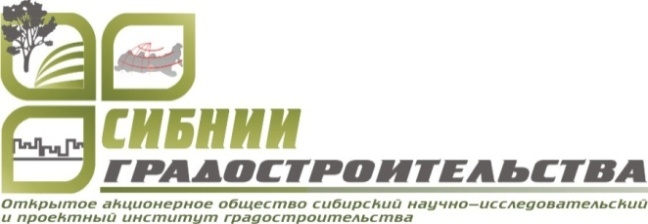 Заказчик: Администрация города ДивногорскГЕНЕРАЛЬНЫЙ ПЛАН ГОРОДСКОГО ОКРУГА ГОРОД ДИВНОГОРСКПОЛОЖЕНИЕ О ТЕРРИТОРИАЛЬНОМ ПЛАНИРОВАНИИТом I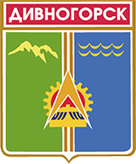 Генеральный директор                                                               В. М. СавкоНовосибирск 201801 Состав проектаРаздел «Градостроительные решения»Положение о территориальном планировании – том IКарты – тома IМатериалы по обоснованию (пояснительная записка) – том IIПриложение к пояснительной записке (том II) (ДСП)Карты – тома IIЭлектронная версия проектаРаздел «Инженерно-технические мероприятия гражданской обороны. Мероприятия по предупреждению чрезвычайных ситуаций природного и техногенного характера»Пояснительная записка – том III (ДСП)Электронная версия (ДСП)Электронная версия проекта:Текстовая часть в формате docx.Графическая часть в виде рабочих наборов и слоёв MapInfo 9.03. Графическая часть в виде растровых изображений.Перечень карт раздела «Градостроительные решения»02 Список основных исполнителейПОЛОЖЕНИЕ О ТЕРРИТОРИАЛЬНОМ ПЛАНИРОВАНИИ01  Состав проекта 02  Список основных исполнителейСОДЕРЖАНИЕВведение	31.	Параметры функциональных зон, а также сведения о планируемых для размещения в них объектах федерального значения, объектах регионального значения, объектах местного значения	92.	Сведения о планируемых для размещения на территории муниципального образования город Дивногорск объектов федерального значения, объектов регионального значения, объектов местного значения	153. Сведения о планах и программах комплексного социально-экономического развития муниципального образования, для реализации которых осуществляется создание объектов местного значения муниципального образования город Дивногорск	294. Перечень объектов местного значения планируемых к размещению на территории муниципального образования город Дивногорск	354.1.  Демографический прогноз	354.2.  Жилищное строительство	364.3. Учреждения и предприятия обслуживания населения	374.4.  Объекты и сооружения транспортной инфраструктуры	394.5.  Объекты и сооружения инженерной инфраструктуры	414.6.  Мероприятия по сбору и вывозу коммунальных отходов	515.  Планируемые  границы населённых пунктов	526.  Технико-экономические показатели проекта	80 ВведениеГенеральный план городского округа город Дивногорск Красноярского края (далее проект генерального плана) выполнен отделом разработки градостроительной документации Открытого акционерного общества Сибирский научно-исследовательский и проектный институт градостроительства (ОАО СибНИИ градостроительства) на основании муниципального контракта с Администрацией города Дивногорска № 0119300004718000292/2018 от 01.08.2018 г.Проект разработан в соответствии с Градостроительным кодексом Российской Федерации от 29 декабря 2004 года,  Земельным кодексом Российской Федерации, Водным кодексом Российской Федерации, а также Федеральным законом 131-ФЗ «Об общих принципах организации местного самоуправления в Российской Федерации».Согласно Техническому заданию на выполнение проекта генерального плана городского округа город Дивногорск границы проектируемой территории определяются границами городского округа город Дивногорск в соответствии с Законом Красноярского края от 28.01.2005 № 13-2928 «Об установлении границ муниципального образования город Дивногорск и наделении его статусом городского округа». В состав городского округа входит 8 населенных пунктов, проект генерального плана разработан на всю территорию муниципального образования.Целями и задачами проекта  являются: Корректировка границ населенных пунктов, входящих в  состав муниципального образования. Подготовка сведений о границах населенных пунктов, входящих в состав муниципального образования, для внесения данных сведений в Единый государственный реестр недвижимости (далее-ЕГРН).Изменение функционального зонирования территории с целью приведения в соответствие границам земельных участков, сведения о которых внесены в ЕГРН, и учета произошедших территориальных изменений.Уточнение перечня планируемых объектов капитального строительства местного значения для размещения на территории муниципального образования, с отображением их местоположения и основных характеристик. Учет в генеральном плане городского округа актуальных сведений о планируемом размещении:объектов федерального значения, предусмотренных утверждёнными документами территориального планирования РФ;объектов регионального значения, предусмотренных схемой территориального планирования (далее - СТП) Красноярского края, СТП Красноярской агломерации;Приведение графических материалов генерального плана городского округа в соответствие с требованиями действующего приказа Министерства экономического развития Российской Федерации от 09.01.2018 № 10 «Об утверждении Требований к описанию и отображению в документах территориального планирования объектов федерального значения, объектов регионального значения, объектов местного значения и о признании утратившим силу приказа Минэкономразвития России от 07.12.2016 № 793»;6. Обеспечение прав и законных интересов физических и юридических лиц, в том числе правообладателей земельных участков и объектов капитального строительства.Подготовка проекта генерального плана городского округа город Дивногорск осуществлена применительно ко всей территории муниципального образования и содержит в соответствии со статьей 23 Градостроительного кодекса РФ следующие результаты работы: положение о территориальном планировании, карты планируемого размещения объектов местного значения  городского округа город Дивногорск, карту границ населенных пунктов (в том числе, вновь образуемых населенных пунктов в составе округа), карту функционального зонирования территории городского округа, материалы по обоснованию проекта.В соответствии с п.11 статьи 9 (в редакции Федерального закона от 20.03.2011)  генеральный план муниципального образования утверждается на срок не менее, чем двадцать лет. Исходный год проекта – 2018 год;Первая очередь реализации проекта – 2028 год;Расчетный срок реализации проекта – 2038 год.  Проект выполнен в виде геоинформационной системы (ГИС) и с технической точки зрения представляет собой открытую компьютерную базу данных, позволяющую расширять массивы информации по различным тематическим направлениям, использовать ее для дальнейшего территориального мониторинга, а также для практической работы профильных подразделений администрации города Дивногорск.  Проект генерального плана города Дивногорск выполнен с учетом требований Градостроительного кодекса РФ о создании информационной системы обеспечения градостроительной деятельности (ИСОГД), ведение которой будет осуществляться органами местного самоуправления города Дивногорск. Реализация Положений о территориальном планировании генерального плана городского округа город Дивногорск, в соответствии с Градостроительным кодексом РФ, будет осуществляться путем выполнения мероприятий, предусматриваемых программами, которые разрабатываются и утверждаются администрацией  города Дивногорск за счет средств местного бюджета или инвестиционными программами организаций коммунального комплекса.Проект генерального плана городского округа выполнен с учётом положений ранее разработанной градостроительной документации:  - Схема территориального планирования Красноярского края, утвержденная Постановлением Правительства Красноярского края от 26.07.2011 № 449-п «Об утверждении схемы территориального планирования Красноярского края»;-Схема территориального планирования Красноярской агломерации, утвержденная Постановлением Правительства Красноярского края от 14.12.2017 № 773-п «Об утверждении схемы территориального планирования Красноярской агломерации»;-Генеральный план муниципального образования г. Дивногорск с разработкой генеральных планов п. Бахта, п. Верхняя Бирюса, п. Манский, с. Овсянка, п. Слизнево, п. Усть-Мана, п. Хмельники, утвержденный решением Дивногорского городского Совета депутатов от 20.12.2012 № 29-187-ГС «Об утверждении генерального плана муниципального образования г. Дивногорск с разработкой генеральных планов п. Бахта, п. Верхняя Бирюса, п. Манский, с. Овсянка, п. Слизнево, п. Усть-Мана, п. Хмельники»;- Правила землепользования и застройки города Дивногорска, утвержденные решением Дивногорского городского Совета депутатов от 29.11.2012  № 28-176-ГС «Об утверждении Правил землепользования и застройки города Дивногорска (в редакции от 29.06.2017 №19-166-ГС)».Методической базой разработки проекта являются Методические рекомендации по разработке проектов генеральных планов поселений и городских округов, утвержденные Приказом Минрегионразвития от 26 мая ., № 244. Нормативная и правовая база:Градостроительный кодекс Российской Федерации от 29.12.2004 № 190-ФЗ;Земельный кодекс Российской Федерации от 25.10.2001 № 136-ФЗ;Водный кодекс Российской Федерации от 03.06.2006 № 74-ФЗ;Лесной кодекс Российской Федерации от 04.12.2006 № 200-ФЗ;Воздушный кодекс Российской Федерации от 19.03.1997 № 60-ФЗ;Федеральный закон от 28.06.2014 № 172-ФЗ «О стратегическом планировании в Российской Федерации»;Федеральный закон от 06.10.2003 № 131-ФЗ «Об общих принципах организации местного самоуправления в Российской Федерации»;Федеральный закон от 25.06.2002 № 73-ФЗ «Об объектах культурного наследия (памятниках истории и культуры) народов Российской Федерации»;Федеральный закон от 14.03.1995 № 33-ФЗ «Об особо охраняемых природных территориях»;Федеральный закон от 08.11.2007 № 257-ФЗ «Об автомобильных дорогах и о дорожной деятельности в Российской Федерации и о внесении изменений в отдельные законодательные акты Российской Федерации»;Федеральный закон от 29.12.2014 № 473-ФЗ «О территориях опережающего социально-экономического развития в Российской Федерации»;Приказ Минрегиона РФ от 26.05.2011 № 244 «Об утверждении Методических рекомендаций по разработке проектов генеральных планов поселений и городских округов»;Приказ Министерства экономического развития Российской Федерации от 04.05.2018 № 236 «Об установлении форм графического и текстового описания местоположения границ населенных пунктов, территориальных зон, требований к точности определения координат характерных точек границ населенных пунктов, территориальных зон, формату электронного документа, содержащего сведения о границах населенных пунктов (в том числе границах образуемых населенных пунктов), расположенных на межселенных территориях, сведения о границах населенных пунктов (в том числе границах образуемых населенных пунктов), входящих в состав поселения или городского округа, сведения о границах территориальных зон».Приказ Минздрава России от 20.04.2018 N 182 "Об утверждении методических рекомендаций о применении нормативов и норм ресурсной обеспеченности населения в сфере здравоохранения"Приказ Минспорта России от 21.03.2018 N 244 "Об утверждении Методических рекомендаций о применении нормативов и норм при определении потребности субъектов Российской Федерации в объектах физической культуры и спорта"Закон Красноярского края от 21.04.2016 № 10-4449 «О видах объектов местного значения, подлежащих отображению в документах территориального планирования муниципальных образований в Красноярском крае»;Закон Красноярского края от 24.12.2015 № 9-4112 «О стратегическом планировании в Красноярском крае»;Закон Красноярского края от 26.01.2017 № 3-396 «О нормативах минимальной обеспеченности населения площадью торговых объектов для Красноярского края и муниципальных образований края».СП 42.13330.2016 Градостроительство. Планировка и застройка городских и сельских поселений. Актуализированная редакция СНиП 2.07.01-89*;СП 54.13330.2011 «Здания жилые многоквартирные»;СП 118.13330.2012 «Общественные здания и сооружения»;СП 59.13330.2012 «Доступность зданий и сооружений для маломобильный групп»;СП 31.13330.2012 «Водоснабжение. Наружные сети и сооружения»;СП 32.13330.2012 «Канализация. Наружные сети и сооружения»;СП 124.13330.2012 «Тепловые сети»;СП 113.13330.2012 «Стоянки автомобилей»;СП 34.13330.2012 «Автомобильные дороги»;СанПиН 2.2.1/2.1.1.1200-03 «Санитарно-защитные зоны и санитарная классификация предприятий, сооружений и иных объектов»;СНиП 11-04.2003 «Инструкция о порядке разработки, согласования и утверждения градостроительной документации»;СП 165.1325800.2014. Свод правил. Инженерно-технические мероприятия по гражданской обороне. Актуализированная редакция СНиП 2.01.51-90», утвержденный Приказом Министерства строительства  и жилищно-коммунального хозяйства Российской Федерации от 12.11.2014 №705/пр. и введенный в действие 01.12.2014;Постановление правительства РФ от 12.04.2012 № 289 «О федеральной государственной информационной системе территориального планирования»;Постановление Правительства Красноярского края от 14.12.2017 N 773-п "Об утверждении схемы территориального планирования Красноярской агломерации"Региональные нормативы градостроительного проектирования Красноярского края, утвержденные Постановлением Правительства Красноярского края от 23.12.2014 № 631-п.Местные нормативы градостроительного проектирования муниципального образования город Дивногорск (утв. решением городского Совета депутатов от 30.062016 № 8-90-ГС);Методические рекомендации по развитию сети организаций социального обслуживания в субъектах Российской Федерации и обеспеченности социальным обслуживанием получателей социальных услуг, в том числе в сельской местности (утв. приказом Минтруда России от 05.05.2016 № 219);В работе использованы следующие материалы:Стратегия социально-экономического развития Сибири до 2020 года (утв. распоряжением Правительства РФ от 05.07.2010 № 1120-р);Стратегия социально-экономического развития Красноярского края до 2020 года «Инновационный край - 2020» (утв. указом Губернатора Красноярского края от 24.11.2011 № 218-УГ);Стратегия социально-экономического развития Красноярского края до 2030 года (проект);Концепция промышленной политики Красноярского края до 2030 года (утв. Министерством промышленности, энергетики и торговли Красноярского края 16.12.2015 г.);Концепция развития и размещения особо охраняемых природных территорий краевого значения на период до 2030 года (утв. распоряжением Правительства Красноярского края от 14.11.2017 № 784-р);Программа социально-экономического развития города Дивногорска на период до 2020 года (утв. решением Дивногорского городского Совета депутатов от 22.12.2011 № 19-132-ГС);Устав муниципального образования город Дивногорск Красноярского края (принят местным референдумом 17 декабря.1995г.);Комплексная программа социально-экономического развития муниципального образования город Дивногорск на период до 2020 года (утв. решением Дивногорского городского Совета депутатов от 22.12.2011 № 19-132-ГС);Стратегия социально-экономического развития муниципального образования город Дивногорск до 2020 года (проект);Стратегия социально-экономического развития муниципального образования город Дивногорск до 2030 года (проект);Прогноз социально-экономического развития муниципального образования город Дивногорск на 2018-2020 годы;Туристский паспорт муниципального образования город Дивногорск. Справочник / Сост. Г.Р. Змановский, И.В. Тропынин, - Красноярск: ИПСА, 2011. – 94 с.Параметры функциональных зон, а также сведения о планируемых для размещения в них объектах федерального значения, объектах регионального значения, объектах местного значенияГраницы функциональных зон определены с учётом границы муниципального образования и границ населённых пунктов, естественными границами природных объектов, границами земельных участков. Территории общего пользования, занятые проездами, коммунальными зонами небольшими по площади, линейными водоёмами и другими незначительными по размерам объектами входят в состав различных функциональных зон и отдельно не выделяются.Баланс функциональных зон территории составлен на основе картографического материала, разработанного в составе графических материалов проекта генерального плана. Этот баланс даёт ориентировочное представление о перспективном использовании территории.Таблица 1-2Параметры функциональных зон, а также сведения о планируемых для размещения в них объектах федерального значения, объектах регионального значения, объектах местного значенияСведения о планируемых для размещения на территории муниципального образования город Дивногорск объектов федерального значения, объектов регионального значения, объектов местного значения Перечень объектов федерального значенияСхемой  территориального планирования Российской Федерации в области федерального транспорта (железнодорожного, воздушного, морского, внутреннего водного транспорта) и автомобильных дорог федерального значения, утвержденной распоряжением Правительства Российской Федерации от 19.03.2013 № 384-р, на территории муниципального образования запланировано следующее:- реконструкция Красноярского судоподъемника (г. Дивногорск) на р. Енисей, нижнего подходного канала Новосибирского шлюза;- расходы на мероприятия по повышению уровня обустройства автомобильных дорог федерального значения. Строительство пешеходного перехода в разных уровнях на км 38+900 (н.п. Дивногорск) автомобильной дороги Р-257 «Енисей» Красноярск-Абакан-Кызыл-Граница с Монголией, Красноярский край.Схемой  территориального планирования Российской Федерации в области энергетики, утвержденной распоряжением Правительства Российской Федерации от 01.08.2016 № 1634-р, на территории муниципального образования размещение объектов федерального значения не запланировано.Схемой  территориального планирования Российской Федерации области здравоохранения, утвержденной распоряжением Правительства Российской Федерации от 28.12.2012 № 2607-р, на территории муниципального образования размещение объектов федерального значения не запланировано.Схемой  территориального планирования Российской Федерации в области высшего профессионального образования, утвержденной распоряжением Правительства Российской Федерации от 26.02.2013 № 247-р, на территории муниципального образования размещение объектов федерального значения не запланировано.Схемой  территориального планирования Российской Федерации в области обороны страны и безопасности государства, утвержденной указом Президента Российской Федерации от 10.12.2015 № 615сс, на территории муниципального образования размещение объектов федерального значения не запланировано.Схемой  территориального планирования Российской Федерации в области федерального транспорта (в части трубопроводного транспорта), утвержденной распоряжением Правительства Российской Федерации от 06.05.2015 № 816-р, на территории муниципального образования размещение объектов федерального значения не запланировано.Схема территориального планирования Красноярского края (далее СТП Красноярского края), утверждена постановлением Правительства Красноярского края от 26.07.2011 № 449-п. Положения СТП Красноярского края предусматривают выполнение мероприятий по комплексному развитию территории Красноярского края на период до 2036 года с реализацией первоочередных мероприятий в течение 10 лет (до 2026 года).Схема территориального планирования Красноярской агломерации (далее СТП Красноярской агломерации), утверждена Постановлением Правительства Красноярского края от 14.12.2017 № 773-п «Об утверждении схемы территориального планирования Красноярской агломерации». Положения СТП Красноярской агломерации предусматривают выполнение мероприятий по комплексному развитию территории Красноярского края на период до 2038 года с реализацией первоочередных мероприятий в течение 10 лет (до 2028 года).СТП Красноярского края и СТП Красноярской агломерации  запланировано размещение на территории города Дивногорска объектов, представленных в таблице 2-1.Таблица 2-1Сведения о видах, назначении и наименованиях планируемых для размещения объектов регионального значения городского округа город Дивногорск, их основные характеристики и местоположение. Характеристики зон с особыми условиями использования территорий, устанавливаемых при размещении объектов регионального значенияПроектом компании ЗАО «ТехПолимер» предусмотрено расширение производственных мощностей по производству решетки армированной. Инновационный продукт не подвержен коррозии, обладает высокими прочностными характеристиками и превосходит традиционные материалы по пластичности и весу, что сокращает время на монтаж крепи. Данная продукция широко применяется при укреплении бортов горных выработок, стен выработок карьера и сводов шахт, а также успешно используется в дорожном строительстве для укрепления асфальтобетонных покрытий и крутых откосов.В границах муниципального образования город Дивногорск и Емельяновского района на территории площадью 600 га с целью сохранения популяции редкого, реликтового вида, известного из единичных местонахождений в Красноярском крае и Сибири – липы Нащокина планируется организация особо охраняемой природной территории регионального значения - государственного природного микрозаказника «Манское займище».В соответствии с выпиской из перечня поручений Губернатора Красноярского края от 18.08.2015 № 84ГП «Создание пожарного поста» до 2020 года планируется создать в селе Овсянка пожарную часть КГКУ «Противопожарная охрана Красноярского края».3. Сведения о видах, назначении и наименованиях планируемых для размещения объектов местного значения городского округа город Дивногорск, их основные характеристики и местоположение. Характеристики зон с особыми условиями использования территорий, устанавливаемых при размещении объектов местного значенияТаблица 3-13. Сведения о планах и программах комплексного социально-экономического развития муниципального образования, для реализации которых осуществляется создание объектов местного значения муниципального образования город ДивногорскС учетом географического положения, своеобразия природно-климатических условий, особенностей минерально-сырьевого потенциала, исторически сложившейся специализации, наличия устойчивых и интенсивных хозяйственных и социальных связей в составе Красноярского края выделяются шесть крупных макрорайонов: Северный, Приангарский, Центральный, Западный, Восточный и Южный.Город Дивногорск отнесен к Центральному макрорайону. Центральный макрорайон является территорией индустриального типа хозяйствования: доля промышленности составляет 99%, на долю сельского хозяйства приходится 1% в объемах производимой продукции. Конкурентными преимуществами макрорайона являются благоприятные природно-климатические условия, заселенность территории, наличие трудовых ресурсов и высокая обеспеченность инфраструктурой: транспортной, энергетической и социальной. Здесь сконцентрированы основные образовательные и научные организации края, разнопрофильные, в том числе наукоемкие, производства. Территория Центрального макрорайона привлекательна для инвесторов.Сдерживающим фактором, который может отразиться на перспективах развития Центрального макрорайона, является несбалансированность его градостроительного и  инфраструктурного развития – недостаточное и несогласованное с развитием экономики и ростом населения развитие транспортной, энергетической, инженерной и социальной инфраструктур, некомплексная и несбалансированная застройка территорий.Существенной трансформации экономически активного пространства Центрального макрорайона не ожидается. В перспективе продолжится развитие его четырех основных промышленных узлов: г. Красноярск, г. Дивногорск, ЗАТО г. Железногорск, г. Сосновоборск. Происходящие агломерационные процессы усилят их экономическую и социальную взаимосвязь как между собой, так и с близлежащими муниципальными образованиями, и создадут дополнительные синергетические эффекты, ускоряющие темпы социально-экономического развития территорий. Общий вектор специализации в рамках Красноярской агломерации, определяющей роль и место города Дивногорска в социально-экономическом развитии края  – инновационное экологическое преобразование, которое включает в себя следующие стратегические приоритеты:изменение внешнего облика улиц, общественных и дворовых пространств; реконструкция зданий и сооружений с учетом энергосбережения;модернизация систем инженерного оборудования города с использованием ресурсосберегающих технологий;создание градостроительных ансамблей (набережная, главные улицы, трасса Красноярск - Абакан);создание технопарка по созданию современных технологий и бизнесов «под ключ», продвижению их на различных рынках;развитие производственной базы реконструкции города; формирование социокультурной среды, обеспечивающей реализацию современных гуманитарных практик по развитию человеческого потенциала;создание сетевых форм профессионального образования, обеспечивающих  во взаимосвязи с общим образованием образовательную мобильность для различных групп населения; создание туристско-рекреационных, спортивных центров агломерационного значения, возможный центр подготовки олимпийского резерва; создание системы общественного транспорта на основе кабельной канатной дороги, как основы перспективной транспортной инфраструктуры.Миссия Дивногорска в границах агломерации: Инновационный «Экогород» в составе Красноярской агломерации, с высоким человеческим капиталом, с уникальным архитектурно-градостроительным обликом на основе выдающегося природного ландшафта, привлекательный для жизни, бизнеса и отдыха людей.Предлагаемая специализация города Дивногорска – туристско-рекреационный, спортивный центр общеагломерационного значения, возможный центр подготовки олимпийского резерва, место размещения ряда учреждений социального назначения, профессионального образования краевого значения, небольшой производственный центр с ограниченным потенциалом промышленной деятельности невысоких классов санитарной вредности.На территории городского округа действует Комплексная программа социально-экономического развития муниципального образования город Дивногорск на период до 2020 года, утвержденная решением Дивногорского городского Совета депутатов от 22.12.2011 № 19-132-ГС, Стратегия социально-экономического развития муниципального образования город Дивногорск до 2020 года (проект), Прогноз социально-экономического развития муниципального образования город Дивногорск на 2018-2020 годы.Действуют муниципальные программы:- Муниципальная программа города Дивногорска «Система образования города Дивногорска»;- Муниципальная программа города Дивногорска «Социальная поддержка населения муниципального образования город Дивногорск»;- Муниципальная программа города Дивногорска «Культура муниципального образования город Дивногорск»;- Муниципальная программа города Дивногорска «Физическая культура, спорт и молодежная политика в муниципальном образовании город Дивногорск»;- Муниципальная программа города Дивногорска «Обеспечение доступным и комфортным жильем граждан муниципального образования город Дивногорск»;- - Муниципальная программа города Дивногорска «Содействие развитию местного самоуправления»;- Муниципальная программа города Дивногорска «Транспортная система муниципального образования город Дивногорск»;- Муниципальная программа города Дивногорска «Функционирование жилищно-коммунального хозяйства и повышение энергетической эффективности на территории муниципального образования город Дивногорск»;- Муниципальная программа города Дивногорска «Управление муниципальными финансами»;- Муниципальная программа города Дивногорска «Управление имуществом  и земельными ресурсами муниципального образования город Дивногорск»;- Муниципальная программа города Дивногорска «Формирование комфортной городской (сельской) среды по муниципальному образованию город Дивногорск».Вышеуказанные документы стратегического планирования городского округа город Дивногорск содержат комплекс мероприятий, направленных на обеспечение устойчивого и сбалансированного социально-экономического развития муниципального образования:- развитие сети учреждений и предприятий обслуживания населения;- обеспечение жильем молодых семей и граждан, проживающих в домах, подлежащих сносу;- строительство объектов коммунальной и транспортной инфраструктуры в муниципальном образовании с целью развития жилищного строительства;- развитие уличного освещения и озеленение территории городского округа;- ликвидация несанкционированных свалок и обустройство санкционированных мест размещения ТБО;- иные мероприятия.Разработан проект Стратегии социально-экономического развития муниципального образования город Дивногорск до 2030 года.В соответствии с проектом Стратегии социально-экономического развития муниципального образования город Дивногорск до 2030 года, основной стратегической целью развития г. Дивногорска является достижение высокого качества жизни населения на основе инновационно-экологического преобразования экономики, инфраструктуры жизнеобеспечения и социальной сферы.В  соответствии с обозначенной целью определены направления социально-экономического развития города Дивногорска (таблица 3-1).Таблица 3-1Основные направления социально-экономического развития города ДивногорскаНаиболее значимые проекты Стратегии социально-экономического развития г. Дивногорска:1. Создание Дивногорского индустриального парка, (специализация в полимерной отрасли).Дивногорский индустриальный парк: инфраструктура для создания новой экономики города и увеличения человеческого капитала.В рамках Дивногорского индустриального парка осуществляется кооперация компаний, работающих в следующих отраслях:перспективные полимеры и инженерные композиционные материалы;энергоэффективность и энергосбережение;ресурсосбережение и экологические технологии.Одним из уникальных проектов участников парка является проект «Сухая нить» направленный на внедрение массового производства тросового барьерного ограждения, тросов, канатов и высокопрочной основы для геосинтетических материалов из нанокомпозиционных материалов на базе СВМПЭ, а также армирующей ленты для применения в дорожной отрасли, портовом хозяйстве, нефтегазовой, горнодобывающей промышленности и строительном секторе.2. Создание Дивногорского бизнес инкубатора.Инкубирование бизнеса – это динамичный процесс создания венчурных предприятий в г. Дивногорске. Инкубатор будет взращивать молодые фирмы, помогая им выживать и расти во время начального периода, когда фирмы наиболее подвержены рискам. Цель бизнес инкубатора – производить здоровые фирмы, которые создают новые рабочие места и ценности, укрепляют экономику, коммерциализируют новые технологии и оживляют общество.Инкубатор в течение всего периода реализации проекта тесно взаимодействует с проектом, оказывая помощь в рамках разработки стратегии выхода на рынок, разработки концепции новых идей, подбора персонала, возможностей дальнейшего финансирования, налаживание международных операций, стратегических партнерств, каналов продаж и др. Основные темы проектов Дивногорского инкубатора: новые материалы и технологии, энергоэффективность, биотехнологии, информационные технологии.4. Перечень объектов местного значения планируемых к размещению на территории муниципального образования город Дивногорск4.1.  Демографический прогноз Анализ факторов, определяющих перспективную численность населения (механическое и естественное движение населения, половозрастной состав), а так же территориальных возможностей показал, что имеются объективные основания на обозримый период прогнозировать рост численности населения на территории муниципального образования.Расположение г. Дивногорск в зоне влияния Красноярской агломерации, повышение качества жизни населения будут способствовать росту численности населения на территории города в перспективе.На основе комплексной оценки территории города Дивногорска  выявлены потенциальные ресурсы возможного дальнейшего развития населенных пунктов за счет имеющихся внутренних территориальных ресурсов.Учтены инвестиционные проекты, способные оказать влияние на ход демографических процессов в городском округе, повысить привлекательность муниципального образования для притока граждан с  целью постоянного проживания. Согласно принятому в проекте сценарию развития расчетная численность населения города Дивногорска  составит около 34950 человек к ., около 36700 человек - к .Таблица 4.1-1Прогноз численности населения г. ДивногорскаАктивный миграционный приток и развитие экономической базы позволят развивать большинство входящих в городской округ населенных пунктов.Предполагаемое изменение возрастной структуры населения Дивногорск представлено в таблице 4.1-2.Таблица 4.1-2Предполагаемое изменение возрастной структуры населения В соответствии с полученными величинами численности населения и показателями возрастной структуры определены основные параметры развития г. Дивногорска: отвод территории жилой и нежилой застройки, объемы жилищного строительства и учреждений обслуживания, система инженерных и транспортных коммуникаций.4.2.  Жилищное строительствоРеализация жилищной программы, намеченной генеральным планом, предусматривает сочетание нового жилищного строительства с реконструктивными мероприятиями. Новое жилищно-гражданское строительство будет осуществляться на свободных территориях и за счет реконструкции малоценного жилищного фонда.В соответствии с Местными нормативами градостроительного проектирования муниципального образования город Дивногорск в качестве нормативного значения рекомендуется применять средний показатель жилищной обеспеченности в размере не менее 28 кв.м общей площади на человека.В настоящем проекте приняты следующие показатели средней обеспеченности населения общей площадью жилого фонда: - 30,5 кв.м на человека на начало 2028 г.;- 31,7 кв.м на человека на начало 2038 г.В том числе, в городском населенном пункте приняты следующие показатели средней обеспеченности населения жильем:- 28,0 кв.м на человека на начало 2028 г.;- 30,0 кв.м на человека на начало 2038 г.С учетом рекомендуемых показателей обеспеченности населения общей жилой площадью и прогнозом изменения демографических показателей получены значения объемов строительства жилого фонда на перспективу. Общая площадь жилищного фонда составит к 2028 г. – 1064,8 тыс. кв.м, к 2038 г. – 1163,6 тыс. кв.м.Убыль жилищного фонда определена в размере 30,0 тыс. кв. м. Объем нового жилищного строительства составит около 313,3 тыс. кв.м. Среднегодовой объем жилищного строительства составит около 15,7 тыс. кв.м.4.3. Учреждения и предприятия обслуживания населенияПредложения генерального плана по развитию социальной инфраструктуры разработаны с учетом масштабов развития муниципального образования на долгосрочную перспективу.Дошкольные образовательные учрежденияПроектом генерального плана предусмотрено строительство следующих объектов:- детского сада в г. Дивногорске на 150 мест (2018-2028 гг.);- детского сада - начальной школы на 160 мест в п. Усть-Мана  (2018-2028 гг.);- детского сада - начальной школы в п. Слизнево на 60 мест (2028-2038 гг.). Общеобразовательные школы. Внешкольные учрежденияЗапланирован снос  здания МКОУ О(С)ОШ  №1 в г. Дивногорске в связи с высокой степенью износа и строительство здания школы на 400 мест в течение первой очереди реализации проектных решений.Необходимо строительство пристройки со спортзалом к школе МБОУ СОШ №7 им. В.П. Астафьева в с. Овсянка  в течение первой очереди. Далее,  в течение 2028-2038 гг. проектом предусмотрен снос основного здания МБОУ СОШ №7 и строительство общеобразовательной школы на 350 мест.Рекомендуется организация на базе общеобразовательных школ и учреждений культуры места для дополнительного образования детей в течение 2018-2028 гг.: 40 мест – в с. Овсянка;20 мест в п. Усть-Мана.Учреждения социального обеспеченияПроектом генерального плана не предусмотрено строительство учреждений социального обеспечения.Спортивные и физкультурно-оздоровительные сооруженияЗапланировано строительство следующих объектов:- спортивных залов общей площадью 11060 кв.м в г. Дивногорске (2028-2038 гг.);- спортивного комплекса в с. Овсянка, включающего спортивные залы площадью 1160 кв.м, бассейн площадью 213 кв.м зеркала воды, помещения для физкультурно-оздоровительных занятий площадью 450 кв.м,  плоскостные сооружения площадью 4550 кв.м  (2028-2038 гг.);- помещений для физкультурно-оздоровительных занятий общей площадью 2050 кв.м, в том числе:1500 кв.м – в г. Дивногорске (2028-2038 гг.);100 кв.м – в п. Усть-Мана (2018-2028 гг.);- плоскостных сооружений площадью 60530 кв.м, в том числе:56900 кв.м – в г. Дивногорске (2028-2038 гг.); 250 кв.м  – в п. Верхняя Бирюса (2018-2028 гг.);500 кв.м – в п. Манский (2018-2028 гг.);1330 кв.м – в п. Слизнево (2018-2028 гг.);1550 кв.м – в п. Усть-Мана (2018-2028 гг.).Учреждения культуры и искусстваРекомендуется организация библиотечного пункта ёмкостью 9,4 тыс. ед. (8 читательских мест) хранения в п. Усть-Мана в течение первой очереди реализации проектных решений.Проектом генерального плана предусмотрен снос клуба в п. Усть-Мана в связи с высокой степенью износа здания и строительство клуба на 370 мест (2018-2028 гг.).Запланировано строительство культурно-досуговых учреждений клубного типа в г. Дивногорске общей мощностью 1730 мест (2018-2028 гг.).Рекомендуется реконструкция клубов в п. Слизнево с увеличением мощности до 330 мест и в с. Овсянка с увеличением мощности до 580 мест (2028-2038 гг).В соответствии с выпиской из перечня поручений Губернатора Красноярского края от 18.08.2015 № 84ГП «Создание пожарного поста» до 2020 года планируется создать в селе Овсянка пожарную часть КГКУ «Противопожарная охрана Красноярского края». 4.4.  Объекты и сооружения транспортной инфраструктурыВоздушный транспортРазвитие внутреннего воздушного транспорта не планируется.Водный транспортОсновные мероприятия по развитию водного транспорта:- Создание речного порта «Дивногорск» с оборудованием причалов по обе стороны плотины ГЭС; - На протяжении всего водного пути вдоль Красноярского водохранилища, в районах туристических зон, обустройство пристаней;- Создание круглогодично функционирующей системы агломерационного скоростного внутреннего водного транспорта. Данная система предполагает круглогодичную эксплуатацию специализированных водных судов в акватории реки Енисей от города Дивногорск до города Железногорск со строительством и реконструкцией пристаней и причалов для круглогодичного использования.Железнодорожный транспортВ соответствии с Комплексной программой социально-экономического развития Красноярской агломерации проектом предложено создание скоростной железнодорожной связи «Дивногорск-Красноярск-Железногорск», что предусматривает реконструкцию железных дорог по этому направлению со строительством второго пути и открытием новых остановочных пунктов. Автомобильные дорогиРазвитие современного города и освоение новых площадок в значительной степени зависит от состояния его транспортной инфраструктуры. В настоящее время г. Дивногорск  имеет собственную территориальную автодорожную сеть. В данной работе получила преемственность идея предшествующего генерального плана по созданию транспортного каркаса, способного обеспечить решение существующих транспортных проблем и учитывающего расположение и специфику города: сложный рельеф территории, интенсивное развитие микрорайонов жилой застройки.Учитывая более интенсивное освоение территории города в перспективе, развитие туристических зон и производственных площадок а также постоянно возрастающий уровень автомобилизации генеральный план разработана схема единой транспортной сети городского и внешнего транспорта.При разработке схемы единой транспортной сети отражены следующие мероприятия:- развитие магистральной улично-дорожной сети и совершенствование транспортного обслуживания населения;- строительство и реконструкция объектов инфраструктуры внешнего и городского транспорта;Улично-дорожная сетьНа основании выявленных тенденций развития улично-дорожной структуры города и преемственности предшествующего генерального плана выполнено пространственное построение возможного в сложных условиях улично-дорожного каркаса в системе территории города.Главной задачей построения его пространственной модели является создание благоприятных и относительно безопасных условий для обеспечения движения автомобильного транспорта, повышающих рентабельность его эксплуатации. Это достигается посредством реконструкции (развития) существующих и формирования ряда новых дорог и улиц, необходимых для: усиления автотранспортных связей между частями города и внешними направлениями;выделения направлений грузового и транзитного автотранспорта;максимально возможного разделения грузовых и пассажирских потоков;повышения плотности у лично-дорожной сети; разгрузки существующих дорог и улиц общегородского значения.Основные проектные решения направлены на максимальное сохранение  существующей улично – дорожной сети в границах населенных пунктов с благоустройством и расширением до нормативных параметров  как проезжих частей улиц и дорог, так и тротуаров (магистральных, жилых улиц, дорог).Автомобильный транспортНа территории городского округа на расчётный срок предполагается проживание 36700 человек (на первую очередь - 34950). Расчёт уровня автомобилизации, количества автозаправочных станций и станций технического обслуживания автомобилей, исходя из проектной численности населения, приведён в таблице 3.6-1. Таблица 4.4-1Проектируемая численность парка автомобилей, автозаправочных станций и станций технического обслуживанияПроектом предусматривается упорядочивание площадей существующих гаражных комплексов. 4.5.  Объекты и сооружения инженерной инфраструктурыВодоснабжение и водоотведениеРаздел выполнен в соответствии с требованиями СП 31.13330.2012 «Водоснабжение. Наружные сети и сооружения», СП 8.13130.2009 «Системы противопожарной защиты. Источники наружного противопожарного водоснабжения. Требования пожарной безопасности», СанПиН 2.1.4.1074 –  01 «Питьевая вода. Гигиенические требования к качеству воды централизованных систем питьевого водоснабжения. Контроль качества. Гигиенические требования к обеспечению безопасности систем горячего водоснабжения».Водоснабжениег. ДивногорскВ перспективном поселке ГЭС планируется:строительство кольцевой системы водоснабжения, с точками подключения в существующие водоводы города.с. Овсянка - п. СлизневоПри проектировании сети водоснабжения учитывалось максимальное использование существующих сооружений. Строительство сетей водоснабжения выполнить из труб полиэтиленовых по ГОСТ 15899 – 2001.Так же проектом рекомендуется выполнить  капитальный ремонт и реконструкцию ветхих сетей и сооружений водоснабжения. Существующие сети водоснабжения закольцевать.Проектом предлагается при реконструкции и капитальном ремонте сооружений систем водоснабжения и их оборудования применять  решения, обеспечивающие ресурсо и энергосбережение, снижение затрат на их последующую эксплуатацию.Наружное пожаротушение предусматривается   из пожарных гидрантов, установленных на сетях водопровода через 150 м. Водозаборные сооружения централизованных систем водоснабжения оборудовать системами очистки и обеззараживания воды в соответствии с требованиями СанПиН 2.1.4.1074-01 к качеству питьевой воды. Проектом предлагается использовать установки обеззараживания с использованием гипохлорита натрия NaCIO. Качество воды нецентрализованных систем водоснабжения должно удовлетворять требованиям СанПиН 2.1.4.1175-02.Зоны строгого режима организовать вокруг водозаборных сооружений. Территория зон строгого режима ограждаются забором, озеленяются, планируются с организацией отвода поверхностных вод за их пределы. Расстояние от забора до ограждающих водопроводных сооружений принято – 50 м.На территории зоны строгого режима запрещается пребывание посторонних лиц и животных, запрещается строительство сооружений, не имеющих отношения в водоснабжению. Запрещается применение ядохимикатов, для обработки зеленых насаждений, а также устройство водопоглащающих выгребов и колодцев.Зона санитарной охраны водоводов (II пояс) предусматривается в виде полосы шириной 10м в обе стороны от водоводов.Перспективное строительство новых сетей водопровода:г. Дивногорск - строительство водопровода в районе «Клубный бульвар» для вновь проектируемых объектов, к садовому обществу в районе ДЗНВА, к застройке в восточной промышленной зоне, к новому микрорайону в районе лодочной станции, к жилому комплексу по ул. П. Лумумбы; с. Овсянка – строительство водопровода 2 очередь по ул. Щетинкина (восточная часть поселка);п. Слизнево – строительство водопровода по ул. Нагорная от дома №23 до дома №2;п. Усть-Мана - планируется строительство кольцевой системы водоснабжения, с точками подключения в существующие водоводы. Сети выполнить из труб полиэтиленовых по ГОСТ 15899 – 2001. (Срок строительства – первая очередь).п. Верхняя Бирюса - планируется бурение новых скважин на перспективный период (Срок строительства – 2028-2038 год).п. Хмельники - планируется бурение новых скважин на перспективный период (Срок строительства – 2028-2038 год).п. Бахта - планируется бурение новых скважин на перспективный период (Срок строительства – 2028-2038 год).Свободные напоры Минимальный свободный напор в сети водопровода в соответствии со СП 31.13330.2012 п. 2.26, должен быть не менее: при одноэтажной застройке – , на каждый следующий этаж добавляется . Максимальный свободный напор в сети объединенного водопровода не должен превышать  .   Рекомендуется ввести автоматизированную систему дистанционного контроля напоров, которая позволит проконтролировать колебания напоров, снизить аварийность и тем самым сократить потери.Водопроводные сетиРасположение трубопроводов было определено на основании генерального плана, согласно СП 42.13330.2016. На проектируемой водопроводной сети устанавливаются водопроводные колодцы и камеры с арматурой для выпуска воздуха, для выделения ремонтных участков, для сброса воды при опорожнении трубопроводов. Сети водопровода – кольцевого и тупикового типа. Магистральные водопроводные сети прокладываются подземно в траншее на глубине .В качестве материала труб водопроводной сети рекомендуется применять трубы из полиэтилена. Свойства данного материала, его невысокая стоимость и простота монтажа позволяют говорить о данном материале, как об оптимальном технико-экономическом решении при строительстве и реконструкции инженерных сетей.Проектируемая система хозяйственно – питьевого водоснабжения предназначена для подачи воды питьевого качества к санитарно – техническим приборам жилых и общественных зданий, полива зеленых насаждений, проездов и противопожарные нужды.Для обеспечения подачи расчётных расходов воды необходимо осуществить строительство кольцевой сети водопровода, с установкой на сети пожарных гидрантов через .Расстановка пожарных гидрантов на сети должна обеспечить пожаротушение любого здания не менее чем от двух  гидрантов.Трассировка магистральных сетей и диаметр трубопроводов должны быть уточнены на последующих стадиях проектирования после проведения гидравлического расчета.Норма водопотребления принята для г. Дивногорска – 252 л/сут на 1 человека.Неучтенные расходы приняты – 19,9 %.Норма водопотребления принята для сельских населенных пунктов – 50 л/сут на 1 человека.Неучтенные расходы приняты – 10 %.Норма на полив зеленых насаждений, улиц и дорог принята – 50 л/сут.Наружное пожаротушение принято для г. Дивногорска – 25 л/сек.Внутреннее пожаротушение принято для г. Дивногорска – 3х2,5 л/сек.Наружное пожаротушение принято для сельских населенных пунктов – 10 л/сек.Коэффициент суточной неравномерности принят – 1,2.Нагрузка на водопотребление приведена в таблице 4.5-1.Таблица 4.5-1.Нагрузка на водопотреблениеНагрузка на полив приведена в таблице 4.5-2.Таблица 4.5-2Нагрузка на поливРасходы воды на пожаротушение приведен в таблице 4.5-3.Таблица 4.5-3Расходы воды на пожаротушениеВодоотведениеРаздел выполнен в соответствии с требованиями СП 32.13330.2012 «Канализация. Наружные сети и сооружения», СанПиН 2.2.1/2.1.1.1200– 03 "Санитарно–защитные зоны и санитарная классификация предприятий, сооружений и иных объектов".Сети самотечной канализации выполняются из гофрированных полиэтиленовых безнапорных труб по ГОСТ Р 54475–2011.Сети напорной канализации выполнить из напорных полиэтиленовых труб по ГОСТ 18599– 2001. При производстве работ руководствоваться требованиями и нормами СНиП 3. 05. 04 – 85. При пересечении проектируемых сетей с существующими подземными коммуникациями все работы вести согласно СНиП III – 8 – 76 п. 3.40, СНиП III – 42 – 80 п. 1.90. г. Дивногорск.Новое проектируемое жилье размещается в существующих жилых микрорайонах за счет уплотнения застройки. В районе «Клубный бульвар» для вновь проектируемых объектов предусмотрено строительство коллектора по Клубному бульвару до коллектора по ул. Школьная диаметром 200 мм. Закладывается перекладка существующих канализационных коллекторов по Клубному бульвару до проспекта Студенческий от КК – 375 до КК – 48 на диаметр .Проектируемый на расчетный срок поселок ГЭС в малоэтажной застройке канализуется в проектируемую насосную станцию, которая перекачивает стоки в существующую КНС у фильтровальной насосной станции. Насосная станция принята комплектно – блочного исполнения с насосами GRUNDFOS.Планируется строительство цеха переработки осадка сточных вод производительностью – 24 тыс. куб.м/сутки  (2018-2028 г.).с. Овсянка, п. Слизнево.Проектом принята неполная раздельная система канализации.Сточные воды от жилой благоустроенной застройки по самотечным коллекторам, а затем через насосную станцию перекачки КНС-3 выполненной по т.пр.902-1-44   по напорным коллекторам 2 диаметрами 150мм подаются   на существующие очистные сооружения канализации.В жилых кварталах, не подключенных к централизованной  системе канализации, канализование сточных вод производится в индивидуальные герметичные выгребы, с последующим вывозом специализированным автотранспортом на очистные сооружения хозяйственно-бытовых сточных вод.п. Манский, п. Усть-Мана, п. Верхняя Бирюса, п. Хмельники, п. Бахта.Строительство новых сетей канализации не предусмотрено.При проектировании систем канализации населенных пунктов, в том числе их отдельных структурных элементов, расчетное удельное среднесуточное водоотведение бытовых сточных вод следует принимать равным удельному среднесуточному водопотреблению (п.п. 9.5.4-9.5.5 настоящих нормативов) без учета расхода воды на полив и пожаротушение. Санитарно – защитные зоны канализационных насосных станций до границ жилой застройки принимаются по табл. 7.1.2 СанПиН 2.2.1/2.1.1.1200 – 03 и составляют .Нагрузка на сети водоотведения приведена в таблице 4.5-4.Таблица 4.5-4Нагрузка на водоотведениеТеплоснабжениеРаздел выполнен в соответствии с требованиями СНиП 41–02–2003 "Тепловые сети", СП 50.13330.2012 "Тепловая защита зданий", СНиП II–35–76* "Котельные установки".Климатологические данные для расчета расходов тепла приняты согласно СНиП 23-01-99* «Строительная климатология »:- расчетная температура наружного воздух для проектирования отопления и вентиляции  - 40С;- средняя температура отопительного периода - 7,1С;- продолжительность отопительного периода - 234 сут.Тепловые нагрузкиРасчет тепловых нагрузок по вновь проектируемой жилой застройке и соцкультбыту выполнен в соответствии со СНиП 41–02–2003 «Тепловые сети», СП 50.13330.2012  «Тепловая защита зданий», а также с учетом требований энергетической эффективности зданий, строений, сооружений, утвержденных приказом Министерства регионального развития РФ от 28.05.2010г. №262.Общие тепловые нагрузки на жилищно – коммунальную застройку определены по удельным  показателям расчетного расхода тепла, отнесенного к 1кв. м общей площади в различных типах застройки, тепловая нагрузка на объекты социально – культурно – бытового обслуживания подсчитывалась по удельным показателям, принятым на 1куб. м здания, в зависимости от их назначения.Общая тепловая нагрузка составила см. таблицу 4.5-5.Таблица 4.5-5Расчет требуемой суммарной тепловой мощности Учитывая сложившуюся систему теплоснабжения г. Дивногорска перспективное теплоснабжение рекомендуется решать на основе существующих источников тепла.Прирост теплопотребления по Центральной электрокотельной не покрывается установленной мощностью электрокотельной. Для покрытия дефицита тепла необходимо выполнить реконструкцию электрокотельной с установкой двух дополнительных электрокотлов, аналогичных существующим типа КЭВ 10000/10.При этом необходимо проверить все существующее оборудование электрокотельной.Теплоснабжение малоэтажной жилой застройки, ввиду удаленности от центральных источников и неравномерности по времени застройки предлагается осуществлять от индивидуальных (автономных) источников теплоты, работающих на любом виде топлива, в зависимости от возможностей застройщиков.ЭлектроснабжениеПодсчет электрических нагрузокОсновными потребителями электроэнергии города являются электроприемники жилых и общественных зданий, электрические нагрузки электрокотельных, водопроводных и  канализационных насосных станций.Подсчет электрических нагрузок выполнен согласно СП 31-110-2003г. из условия оборудования кухонь жилых домов плитами на твердом топливе в одноэтажной застройке и электроплитами в двухэтажной застройке и выше.Нагрузки общественных и административных зданий приняты согласно действующим типовым проектам и по укрупненным электрическим нагрузкам, согласно СП 31-110-2003г. табл. 6.14.Нагрузки промышленности неучтены из-за отсутствия данных.Подсчет нагрузок выполнен на основании СП 31-110-2003 с учетом установки в домах кухонных электроплит. Данный показатель принят в размере:- для городского округа -  2100 кВт*ч/год на 1 человека.- для сельских населенных пунктов -  1350 кВт*ч/год на 1 человека.Итоги подсчета приведены в таблице 4.5-6.Таблица 4.5-6Электропотребление Согласно данным ПО «Красноярские электрические сети» филиала «Красноярскэнерго» по стороне 110кВ по ПС «Дивногорская» дефицит мощности составляет (-6,14МВА) в зимний период.          С увеличением нагрузок необходимо увеличение мощности трансформаторов на подстанциях. Но все существующие ПС 35/6кВ питаются от ПС 110/35/10 №101 «Гидростроитель» по двум воздушным линиям Т-107/Т-108 проводом АС-185 с ограничением токовой нагрузки 600А по оборудованию, поэтому нужно выполнить следующие мероприятия:1. Увеличение мощности автотрансформаторов на ПС 220/110/10 кВ N100 «Дивногорская» (установлены 2х125МВА), либо установить два дополнительных автотрансформатора. Это позволит перевести ПС 35/6кВ N104 «Чкаловская» на напряжение 110кВ и строительство ПС-110/6кВ в микрорайоне малоэтажной застройки г. Дивногорска.2. Перевод ПС 35/6кВ N104 «Чкаловская» с трансформаторами 2х10МВА на напряжение 110кВ с установкой двух трехобмоточных трансформаторов 110/35/6кВ мощностью по 40МВА и запитать от ВЛ-110кВ С-273/С-274 с использованием металлических опор бывшей ВЛ-35кВ Т-110/Т-111 «Чкаловская-Овсянка», которая выполнена в габаритах 110кВ.3. При переводе ПС №104 «Чкаловская» на напряжение 110кВ позволит запитать по существующим линиям 35кВ ПС№114 «Подгорная» и ПС№115 «Спортивная», что разгрузит существующие линии Т-107 и Т-108.4. Уменьшение нагрузки на существующих линиях Т-107/Т-108 позволит увеличение мощности существующих ПС-35/6кВ в связи с увеличением мощности электрокотельных и существенно увеличит надежность электроснабжения.5.Существующую трансформаторную подстанцию 110/35/6кВ №101«Гидростроитель» и вновь вводимую ПС№104 «Чкаловская» следует предусмотреть закрытого типа с учетом вредного воздействия промышленного шума на жилые и общественные здания. Минимальное расстояние от жилых и общественных зданий до закрытых ПС 110кВ - 30м.6. Существующие трансформаторные подстанции 35/6кВ №114 «Подгорная», №111 «Студенческая», №112 «Горбольница», №115 «Спортивная» необходимо   перевести в подстанции закрытого типа по допустимым уровням шума.ГазоснабжениеПланируется строительство распределительного газопровода высокого давления от ГРС «Красноярск-1» к ГРПБ в населенных пунктах: г. Дивногорск, п. Усть-Мана, с. Овсянка, п. Слизнево.4.6.  Мероприятия по сбору и вывозу коммунальных отходовВ «Генеральной схеме очистки территорий населенных пунктов муниципального образования город Дивногорск Красноярского края» рассматривается поток ТКО, состоящий из отходов потребления, образующихся у населения в жилищном фонде, и отходов, подобных коммунальным, образующихся в организациях, далее – «твердые коммунальные отходы» или ТКО. При прогнозе образования ТКО и разработке мероприятий в «Генеральной схеме очистки территорий населенных пунктов Западного, Восточного, Центрального макрорайонов Красноярского края» рассматриваются наиболее значимые источники образования ТКО: население, проживающее в жилищном фонде; предприятия торговли;  места приложения труда. Кроме того, учитываются отходы производственной деятельности и коммунального обслуживания, в частности отходы 4-го класса опасности МУП «Дивногорский водоканал» - мусор с защитных решеток хозяйственно-бытовых и смешанных сточных вод (ежегодно 1,394 тн), осадок с песколовок при очистке хозяйственно-бытовых и смешанных сточных вод (ежегодно 27,75 тн), ил избыточный биологических очистных сооружений в смеси с осадком механической очистки хозяйственно-бытовых и смешанных сточных вод (ежегодно 44,794 тн).Сбор ТКОСбор твердых бытовых отходов в МО г. Дивногорск производится в следующих формах: -сбор в контейнеры; -сбор на площадки временного накопления; -самовывоз. Объекты размещения ТКО На территории муниципального образования г. Дивногорск отсутствуют объекты размещения ТКО. «Генеральной схемой очистки территорий населенных пунктов муниципального образования город Дивногорск Красноярского края» на расчетный срок предусматривается вывоз отходов на мусороперерабатывающее предприятие в г. Красноярск с временным накоплением отходов на специально обустроенной площадке.Объекты временного накопления ТКО На территории муниципального образования г. Дивногорск обустроена площадка временного накопления на территории рекультивированного полигона.СвалкиСвалки являются местами несанкционированного размещения ТКО. Данные объекты эксплуатируются без предусмотренной законодательством проектной и разрешительной документации, в том числе с отклонениями от требований санитарно-эпидемиологического надзора. В соответствии с требованиями действующего законодательства, свалки подлежат обустройству или закрытию.5.  Планируемые  границы населённых пунктовТаблица 5-1Перечень кадастровых кварталов, включаемых в  границы населенных пунктов городского округа ДивногорскТаблица 5-2Перечень земельных участков категории «земли сельскохозяйственного назначения»,  включаемых в границы населенных пунктов городского округа ДивногорскТаблица 5-3Перечень земельных участков категории «земли населенных пунктов», не включаемых в  границы населенных пунктов (исключаемые земельные участки)Таблица 5-4Перечень земельных участков, рекомендуемых к разделу или уточнению местоположения границ, в связи с пересечением границ муниципального образования или населенных пунктов6.  Технико-экономические показатели проектаТаблица 6-1Основные технико-экономические показатели проекта№п/п    Наименование картМарка№ листаУтверждаемая частьУтверждаемая частьУтверждаемая частьУтверждаемая часть1Карта границ населенных пунктов (в том числе границ образуемых населенных пунктов), входящих в состав городского округа, М 1:5 000ГП-112Карта функциональных зон городского округа, М 1:50 000ГП-223Карта функциональных зон г. Дивногорска, п. Бахта, п. Верхняя Бирюса, п. Манский, с. Овсянка, п. Слизнево, п. Усть-Мана, п. Хмельники, М 1:5000ГП-234Карта планируемого размещения объектов местного значения городского округа, М 1:50 000ГП-345Карта планируемого размещения объектов местного значения г. Дивногорска, п. Бахта, п. Верхняя Бирюса, п. Манский, с. Овсянка, п. Слизнево, п. Усть-Мана, п. Хмельники,  М 1:5 000ГП-356Карта планируемого размещения объектов местного значения в области развития инженерной инфраструктуры г. Дивногорска, п. Бахта, п. Верхняя Бирюса, п. Манский, с. Овсянка, п. Слизнево, п. Усть-Мана, п. Хмельники, М 1:5 000ГП-46Материалы по обоснованиюМатериалы по обоснованиюМатериалы по обоснованиюМатериалы по обоснованию7Карта «Положение городского округа в структуре Красноярской агломерации», М 1:250 000ГП-578Карта современного использования территории городского округа, М 1:50 000 ГП-689Карта современного использования территории г. Дивногорска, п. Бахта, п. Верхняя Бирюса, п. Манский, с. Овсянка, п. Слизнево, п. Усть-Мана, п. Хмельники,  М 1:5 000ГП-6910Карта границ зон с особыми условиями использования территории, М 1:50 000ГП-71011Карта результатов комплексной оценки территории городского округа, М 1:50 000ГП-81112Карта охраны окружающей среды, территорий, подверженных риску возникновения чрезвычайных ситуаций природного и техногенного характера, М 1:50 000, 1:10 000 (ДСП)ГП-91213Карта объектов культурного наследия, М 1:50 000 (ДСП)ГП-1013№    Раздел проектаДолжностьФамилияПодпись№    Раздел проектаДолжностьФамилияПодпись1Архитектурно-планировочный разделНачальник отдела разработки градостроительной документации Аникина С.С.1Архитектурно-планировочный разделГлавный архитектор проектаЩетникова Н.А.1Архитектурно-планировочный разделСпециалист градостроительФалько В.С.2Экономический разделНачальник экономического отделаТомилина Т.Н.3Описание местоположения  границ населенных пунктовКадастровый инженерВолегжанина Т.В.3Описание местоположения  границ населенных пунктовКадастровый инженерНиколаев А.А.4Дорожная сеть, транспортСпециалист градостроительФалько В.С.4Дорожная сеть, транспортСпециалист градостроительСуменкова Т.Ю.5Инженерные коммуникацииНачальник отдела инженерныхкоммуникацийТрофимова Н.А.6Подготовка исходных данныхГлавный инженер проектаВоробьев В. Н.7Графическое оформление проектаСпециалист градостроительФалько В.С.7Графическое оформление проектаСпециалист градостроительСуменкова Т.Ю.7Графическое оформление проектаСпециалист градостроительПрудникова К.А.7Графическое оформление проектаСпециалист градостроительСавойский Е.В.№ п/пКатегории земельФункциональные зоныПараметры функциональных зонСведения о планируемых объектах федерального, регионального и  местного значения (за исключением линейных объектов)Сведения о планируемых объектах федерального, регионального и  местного значения (за исключением линейных объектов)Сведения о планируемых объектах федерального, регионального и  местного значения (за исключением линейных объектов)№ п/пКатегории земельФункциональные зоныПараметры функциональных зонфедеральногорегиональногоместного1зона застройки индивидуальными жилыми домамиПлощадь зоны – 481,83 га--Строительство в п. Усть-Мана помещения для физкультурно-оздоровительных занятий,плоскостные сооружения2зона застройки малоэтажными жилыми домами (до 4 этажей, включая мансардный)Площадь зоны – 26,65 га--Строительство в г. Дивногорске дошкольного образовательного учреждения на 150 мест3зона застройки среднеэтажными жилыми домами (от 5 до 8 этажей, включая мансардный)Площадь зоны – 44,80 га---4зона застройки многоэтажными жилыми домами (9 этажей и более)Площадь зоны – 46,52 га---5зона исторической застройкиПлощадь зоны – 1,17 га-Расширение в с. Овсянка территории комплекса-усадьбы В.П. Астафьева-6зона смешанной и общественно-деловой застройкиПлощадь зоны – 34,04 га---7зона специализированной общественной застройкиПлощадь зоны – 82,48 га-Строительство социального приюта для детей и подростков (социально-реабилитационного центра для несовершеннолетних)Строительство детского сада- начальной школы  в п. Усть-Мана на 160  мест7зона специализированной общественной застройкиПлощадь зоны – 82,48 га-Строительство социального приюта для детей и подростков (социально-реабилитационного центра для несовершеннолетних)Строительство в с. Овсянка пристройки (со спортзалом) к школе МБОУ СОШ №7 им. В.П. Астафьева7зона специализированной общественной застройкиПлощадь зоны – 82,48 га-Строительство социального приюта для детей и подростков (социально-реабилитационного центра для несовершеннолетних)Строительство школы на 400 мест в г. Дивногорске7зона специализированной общественной застройкиПлощадь зоны – 82,48 га-Строительство социального приюта для детей и подростков (социально-реабилитационного центра для несовершеннолетних)Строительство школы на 350 мест в с. Овсянка7зона специализированной общественной застройкиПлощадь зоны – 82,48 га-Строительство социального приюта для детей и подростков (социально-реабилитационного центра для несовершеннолетних)Строительство детского сада- начальной школы  на 60 мест в п. Слизнево7зона специализированной общественной застройкиПлощадь зоны – 82,48 га-Реконструкция в г. Дивногорске нежилого здания под спортивно-учебный корпус КГАОУ СПО «ДУТОР»Строительство клуба на 370 мест в п. Усть-Мана7зона специализированной общественной застройкиПлощадь зоны – 82,48 га-Реконструкция в г. Дивногорске нежилого здания под спортивно-учебный корпус КГАОУ СПО «ДУТОР»Реконструкция клуба в п. Слизнево с увеличением мощности до 330 мест7зона специализированной общественной застройкиПлощадь зоны – 82,48 га-Реконструкция в г. Дивногорске нежилого здания под спортивно-учебный корпус КГАОУ СПО «ДУТОР»Реконструкция клуба в с. Овсянка с увеличением мощности до 580 мест7зона специализированной общественной застройкиПлощадь зоны – 82,48 га-Реконструкция в г. Дивногорске нежилого здания под спортивно-учебный корпус КГАОУ СПО «ДУТОР»Строительство в г. Дивногорске спортивных залов, помещений для физкультурно-оздоровительных занятий, плоскостных сооружения 7зона специализированной общественной застройкиПлощадь зоны – 82,48 га-Реконструкция в г. Дивногорске нежилого здания под спортивно-учебный корпус КГАОУ СПО «ДУТОР»Строительство в с. Овсянка спортивного комплекса, включающего в себя спортивные залы, бассейн, помещения для физкультурно-оздоровительных занятий и  плоскостные сооружения7зона специализированной общественной застройкиПлощадь зоны – 82,48 га-Реконструкция в г. Дивногорске комплекса зданий и сооружений стадиона «Спутник»Строительство в п. Верхняя Бирюса плоскостного сооружения площадью 250 кв.м.7зона специализированной общественной застройкиПлощадь зоны – 82,48 га-Реконструкция в г. Дивногорске комплекса зданий и сооружений стадиона «Спутник»Строительство в п. Манский плоскостного сооружения площадью 500 кв.м.7зона специализированной общественной застройкиПлощадь зоны – 82,48 га-Реконструкция в г. Дивногорске комплекса зданий и сооружений стадиона «Спутник»Строительство в п. Слизнево плоскостного сооружения площадью 1330 кв.м.7зона специализированной общественной застройкиПлощадь зоны – 82,48 га-Реконструкция в г. Дивногорске комплекса зданий и сооружений стадиона «Спутник»Строительство клубов на 1730 мест в г. Дивногорске8многофункциональная общественно-деловая зонаПлощадь зоны – 38,66 га---9производственная зонаПлощадь зоны – 115,61 га-Развитие в г. Дивногорске частного промышленного парка на территории ОАО «ДЗНВА»-9производственная зонаПлощадь зоны – 115,61 га-Развитие в г. Дивногорске частного промышленного парка (ЗАО «Техполимер»)-9производственная зонаПлощадь зоны – 115,61 га-Расширение в г. Дивногорске производственных мощностей ЗАО «ТехПолимер»-10зона инженерной инфраструктурыПлощадь зоны – 106,29 га-Строительство ПС 110 кВ Манна с отпайкой от ВЛ 110 кВ ДивногорскаяСтроительство ТП 10/0,4 кВ10зона инженерной инфраструктурыПлощадь зоны – 106,29 га-Реконструкция ПС 220 кВ ДивногорскаяСтроительство КНС10зона инженерной инфраструктурыПлощадь зоны – 106,29 га-Реконструкция  ПС 110 кВ Овсянка № 105 Строительство котельной10зона инженерной инфраструктурыПлощадь зоны – 106,29 га-Строительство цеха переработки осадка сточных водСтроительство котельной11зона транспортной инфраструктурыПлощадь зоны – 653,54 га1)Строительство пешеходного перехода в разных уровнях на км 38+900 (н.п. Дивногорск) автомобильной дороги Р-257 «Енисей» Красноярск-Абакан-Кызыл-Граница с Монголией, Красноярский край;2) реконструкция Красноярского судоподъемника (г. Дивногорск) на р. Енисей, нижнего подходного канала Новосибирского шлюза.Создание инфраструктуры для развития водного сообщения по маршруту Красноярск – Овсянка - ДивногорскСтроительство и реконструкция улично-дорожной сети12зоны сельскохозяйственного использованияПлощадь зоны – 177,37 га---13зона сельскохозяйственных угодийПлощадь зоны – 18,56 га---14зона садоводческих, огороднических или дачных некоммерческих объединений гражданПлощадь зоны – 1446,64 га---15производственная зона сельскохозяйственных предприятийПлощадь зоны – 16,32 га---16зона отдыхаПлощадь зоны – 547,79 га-Создание туристско-рекреационного кластера «Красноярская агломерация»Строительство объекта санаторно-курортного назначения16зона отдыхаПлощадь зоны – 547,79 га-Строительство спортивно-оздоровительного комплекса ЗАО «Ванкорнефть» Строительство объекта санаторно-курортного назначения17зона лесовПлощадь зоны – 38419,8 га---18зона кладбищПлощадь зоны – 36,69 га---19зона режимных территорийПлощадь зоны – 9,15 га-Создание пожарной части КГКУ «Противопожарная охрана Красноярского края»-20зона рекреационного назначенияПлощадь зоны – 13,18 га---21коммунально-складская зонаПлощадь зоны – 33,88 га---22зона озелененных территорий общего пользования (лесопарки, парки, сады, скверы, бульвары, городские леса)Площадь зоны – 582,83 га---23иные рекреационные зоныПлощадь зоны -  2,67 га---24иные зоны сельскохозяйственного назначенияПлощадь зоны – 143,69 га---25зона складирования и захоронения отходовПлощадь зоны – 9,39 га-Строительство объекта МПС г. Дивногорск -26зона акваторийПлощадь зоны – 8067,18- --№ п/пНаименование объектаХарактеристика объектаМестоположение объектаСроки реализацииЗоны с особыми условиями использования территории Объекты капитального строительства в области водного транспортаОбъекты капитального строительства в области водного транспортаОбъекты капитального строительства в области водного транспортаОбъекты капитального строительства в области водного транспортаОбъекты капитального строительства в области водного транспортаОбъекты капитального строительства в области водного транспорта1Создание инфраструктуры для развития водного сообщения по маршруту Красноярск – Овсянка - Дивногорскпротяженность – 40,8 кмг. Красноярск, г. Дивногорск2018-2028 гг.зона с особыми условиями использования территории будет определена на этапе разработки проектной документации на объект Объекты капитального строительства в области автомобильного транспортаОбъекты капитального строительства в области автомобильного транспортаОбъекты капитального строительства в области автомобильного транспортаОбъекты капитального строительства в области автомобильного транспортаОбъекты капитального строительства в области автомобильного транспортаОбъекты капитального строительства в области автомобильного транспорта2Строительство автомобильной дороги «Спортивно-оздоровительный комплекс ЗАО «Ванкорнефть» - автодорога Р-257 «Енисей» протяженность – 21 км городской округ город Дивногорск ,Емельяновский район 2018-2028 гг.зона с особыми условиями использования территории будет определена на этапе разработки проектной документации на объект 3Строительство автодороги «Красноярская ГЭС - Минино – Красноярск» уточняются на дальнейших этапах проектирования городской округ город Дивногорск ,Емельяновский район 2028-2038 гг.зона с особыми условиями использования территории будет определена на этапе разработки проектной документации на объект Объекты капитального строительства в области газоснабженияОбъекты капитального строительства в области газоснабженияОбъекты капитального строительства в области газоснабженияОбъекты капитального строительства в области газоснабженияОбъекты капитального строительства в области газоснабженияОбъекты капитального строительства в области газоснабжения4Строительство распределительного газопровода высокого давления от ГРС «Красноярск-1» к ГРПБ в населенных пунктах:г. Дивногорскп. Усть-Манас. Овсянкап. Слизневопротяженность – 17,5 кмгородской округ город Дивногорск2028-2038 гг.зона с особыми условиями использования территории (охранная зона) будет определена на этапе разработки проектной документации на объект Объекты капитального строительства в области электроснабженияОбъекты капитального строительства в области электроснабженияОбъекты капитального строительства в области электроснабженияОбъекты капитального строительства в области электроснабженияОбъекты капитального строительства в области электроснабженияОбъекты капитального строительства в области электроснабжения5Строительство ПС 110 кВ Манна с отпайкой от ВЛ 110 кВ Дивногорская1х16 МВАгородской округ город Дивногорск2018-2028 гг.зона с особыми условиями использования территории (охранная зона) будет определена на этапе разработки проектной документации на объект 6Строительство отпайки на ВЛ 110 кВ Дивногорская – Гидростроитель 1 с отпайками (273) на ПС 110 кВ Мана10 кмгородской округ город Дивногорск2018-2028 гг.зона с особыми условиями использования территории (охранная зона) будет определена на этапе разработки проектной документации на объект 7Реконструкция ПС 220 кВ Дивногорская220 кВгородской округ город Дивногорск2018-2028 гг.зона с особыми условиями использования территории (охранная зона) будет определена на этапе разработки проектной документации на объект 8Реконструкция  ПС 110 кВ Овсянка № 105 2х16 МВА городской округ город Дивногорск2018-2028 гг.охранная зона 20 м Объекты капитального строительства в области водоотведенияОбъекты капитального строительства в области водоотведенияОбъекты капитального строительства в области водоотведенияОбъекты капитального строительства в области водоотведенияОбъекты капитального строительства в области водоотведенияОбъекты капитального строительства в области водоотведения9Строительство цеха переработки осадка сточных вод производительность – 24 тыс. м3/сутки г. Дивногорск2018-2028 гг.санитарно-защитная зона будет определена на этапе разработки проектной документации на объект Объекты капитального строительства в области промышленностиОбъекты капитального строительства в области промышленностиОбъекты капитального строительства в области промышленностиОбъекты капитального строительства в области промышленностиОбъекты капитального строительства в области промышленностиОбъекты капитального строительства в области промышленности10Развитие частного промышленного парка на территории ОАО «ДЗНВА»многопрофильные производственные организацииг. Дивногорск2018-2028 гг.зона с особыми условиями использования территории определяется проектной документацией на объект 11Развитие частного промышленного парка (ЗАО «Техполимер»)многопрофильные производственные организацииг. Дивногорск2018-2028 гг.зона с особыми условиями использования территории определяется проектной документацией на объект 12Расширение производственных мощностей ЗАО «ТехПолимер»характеристика объекта будет уточнена на дальнейших этапах проектированияг. Дивногорск2018-2028 гг.зона с особыми условиями использования территории определяется проектной документацией на объект Объект капитального строительства регионального значения в области туризмаОбъект капитального строительства регионального значения в области туризмаОбъект капитального строительства регионального значения в области туризмаОбъект капитального строительства регионального значения в области туризмаОбъект капитального строительства регионального значения в области туризмаОбъект капитального строительства регионального значения в области туризма13Создание туристско-рекреационного кластера «Красноярская агломерация»1 объектг. Дивногорск2018-2038 гг.зона с особыми условиями использования территории будет определена на этапе разработки проектной документации на объект Объекты капитального строительства регионального значения в области социального обеспеченияОбъекты капитального строительства регионального значения в области социального обеспеченияОбъекты капитального строительства регионального значения в области социального обеспеченияОбъекты капитального строительства регионального значения в области социального обеспеченияОбъекты капитального строительства регионального значения в области социального обеспеченияОбъекты капитального строительства регионального значения в области социального обеспечения14Строительство социального приюта для детей и подростков (социально-реабилитационного центра для несовершеннолетних)1 объектг. Дивногорск2026-2036 гг.не требуется Объекты капитального строительства регионального значения в области физической культуры и спортаОбъекты капитального строительства регионального значения в области физической культуры и спортаОбъекты капитального строительства регионального значения в области физической культуры и спортаОбъекты капитального строительства регионального значения в области физической культуры и спортаОбъекты капитального строительства регионального значения в области физической культуры и спортаОбъекты капитального строительства регионального значения в области физической культуры и спорта15Реконструкция нежилого здания под спортивно-учебный корпус КГАОУ СПО «ДУТОР»250 учебных местг. Дивногорск, ул. Чкалова, 3а/12018-2028 гг.не требуется 16Реконструкция комплекса зданий и сооружений стадиона «Спутник»Единая пропускная способность 28 человекг. Дивногорск2018-2028 гг.не требуется 17Строительство спортивно-оздоровительного комплекса ЗАО «Ванкорнефть» 1 объект городской округ город Дивногорск2018-2028 гг.не требуется Государственные природные микрозаказники Государственные природные микрозаказники Государственные природные микрозаказники Государственные природные микрозаказники Государственные природные микрозаказники Государственные природные микрозаказники 18«Манское займище» Площадь объекта – 0,6 тыс. гагородской округ город Дивногорск,Емельяновский р-н2018-2028 гг.в данный момент ограничения использования не установлены Планируемые мероприятия в области обращения с отходами производства и потребления Планируемые мероприятия в области обращения с отходами производства и потребления Планируемые мероприятия в области обращения с отходами производства и потребления Планируемые мероприятия в области обращения с отходами производства и потребления Планируемые мероприятия в области обращения с отходами производства и потребления Планируемые мероприятия в области обращения с отходами производства и потребления 19Строительство объекта МПС г. Дивногорск отделение КГО, перегруз, уплотнение городской округ город Дивногорск2018-2028 гг.санитарно-защитная зона будет определена на этапе разработки проектной документации на объект № п/пВид объектаНазначениеНаименованиеМестоположе-ниеОсновные характеристикиФункциональная зонаЗоны с особыми условиями использования территорийПримечание1Объекты транспортной инфраструктурыУлично-дорожная сеть в проектируемых границахУлично-дорожная сетьПо населенному пунктуПротяженность – 4,73 кмЗона транспортной инфраструктурыНе требуетсяСтроительство и реконструкция  2Объекты образованияДошкольное и школьное образованиеДошкольное образовательное учреждениеГ. Дивногорск, земельный участок с кадастровым номером 24:46:0108001:1612150 местЗона застройки малоэтажными жилыми домамиНе требуетсяСтроительство2Объекты образованияДошкольное и школьное образованиеДетский сад -начальная школап. Усть-Мана, ул. Комсомольская, 10160 местЗона специализированной общественной застройкиНе требуетсяСтроительство2Объекты образованияДошкольное и школьное образованиеДетский сад -начальная школап. Слизнево, ул. Нагорная60 мест Зона специализированной общественной застройкиНе требуетсяСтроительство2Объекты образованияДошкольное и школьное образованиеОбщеобразовательное учреждениег. Дивногорск, Школьный переулок, 7400 местЗона специализированной общественной застройкиНе требуетсяСтроительство2Объекты образованияДошкольное и школьное образованиеОбщеобразовательное учреждениес. Овсянка, ул. Гагарина, 1а350 местЗона специализированной общественной застройкиНе требуетсяСтроительство2Объекты образованияДошкольное и школьное образованиеУчреждения дополнительного образования для детейс. Овсянка (более точное месторасположение будет уточняться на следующем этапе проектирования)40 местЗона будет уточняться на следующем этапе проектирования Не требуетсяОрганизация на базе существующих объектов2Объекты образованияДошкольное и школьное образованиеУчреждения дополнительного образования для детейп. Усть-Мана(более точное месторасположение будет уточняться на следующем этапе проектирования)20 местЗона будет уточняться на следующем этапе проектированияНе требуетсяОрганизация на базе существующих объектов3Объекты культурыПросветительскогоназначенияБиблиотекип. Усть-Мана(более точное месторасположение будет уточняться на следующем этапе проектирования)9,4 тыс. ед.Зона будет уточняться на следующем этапе проектированияНе требуетсяОрганизация на базе существующих объектов3Объекты культурыКультурного назначенияКлубп. Усть-Мана, ул. Комсомольская, 38370 местЗона специализированной общественной застройкиНе требуетсяСтроительство3Объекты культурыКультурного назначенияКлубп. Слизнево, ул. Нагорная, 1а330 местЗона специализированной общественной застройкиНе требуетсяРеконструкция3Объекты культурыКультурного назначенияКлубг. Дивногорск, ул. Чкалова,281730 местЗона специализированной общественной застройкиНе требуетсяСтроительство3Объекты культурыКультурного назначенияКлубс. Овсянка, ул. Гагарина, 4 580 местЗона специализированной общественной застройкиНе требуетсяРеконструкция4Объекты  физической культуры и массового спортаСпортивного назначенияСпортивные залы, помещения для физкультурно-оздоровительных занятийг. Дивногорск, пересечение улиц Бориса Полевого и ЧкаловаСпортивные залы - площадь 11060 кв.м, помещения для физкультурно-оздоровительных занятий - площадь 1500 кв.м. Зона специализированной общественной застройкиНе требуетсяСтроительство4Объекты  физической культуры и массового спортаСпортивного назначенияПлоскостные сооружения г. Дивногорск, по ул. Чкалова, рядом с детским садом №8Площадь 56900 кв.м.Зона специализированной общественной застройкиНе требуетсяСтроительство4Объекты  физической культуры и массового спортаСпортивного назначенияСпортивный комплекс, включающий в себя спортивные залы, бассейн, помещения для физкультурно-оздоровительных занятий и  плоскостные сооружения с. Овсянка, ул.Юрия Гагарина, напротив реконструируемого клубаспортивные залы площадью 1160 кв.м, бассейн площадью 213 кв.м зеркала воды, помещения для физкультурно-оздоровительных занятий площадью 450 кв.м,  плоскостные сооружения площадью 4550 кв.мЗона специализированной общественной застройкиНе требуетсяСтроительство4Объекты  физической культуры и массового спортаСпортивного назначенияпристройка (со спортзалом) к школе МБОУ СОШ №7 им. В.П. Астафьевас. Овсянка, ул. Гагарина, 1а-Зона специализированной общественной застройкиНе требуетсяСтроительство4Объекты  физической культуры и массового спортаСпортивного назначенияпомещения для физкультурно-оздоровительных занятий,плоскостные сооруженияп. Усть-Мана, ул. Комсомольская, 54помещения для физкультурно-оздоровительных занятий - площадь 100 кв.м, плоскостные 1550 кв.мЗона застройки индивидуальными жилыми домамиНе требуетсяСтроительство4Объекты  физической культуры и массового спортаСпортивного назначенияПлоскостные сооруженияп. Верхняя БирюсаПлощадь 250 кв.м.Зона специализированной общественной застройкиНе требуетсяСтроительство4Объекты  физической культуры и массового спортаСпортивного назначенияПлоскостные сооруженияп. МанскийПлощадь 500 кв.м.Зона специализированной общественной застройкиНе требуетсяСтроительство4Объекты  физической культуры и массового спортаСпортивного назначенияПлоскостные сооруженияп. СлизневоПлощадь 1330 кв.м.Зона специализированной общественной застройкиНе требуетсяСтроительство5Объекты санаторно-курортного назначенияЛечение, оздоровление и (или) отдыхСанаторий-профилакторийМуниципальное образование город Дивногорск, земельный участок с кадастровым номером 24:46:1202001:2145 456 тыс. кв. м.Зона отдыхаНе требуетсяСтроительство6Объекты инженерной инфраструктурыЭлектроснабжениеТПг. Дивногорск 6/0,4 кВЗона инженерной инфраструктуры10 мСтроительство6Объекты инженерной инфраструктурыВодоотведениеКНСг. Дивногорск-Зона инженерной инфраструктуры20мСтроительство6Объекты инженерной инфраструктурыТеплоснабжениеКотельнаяг. Дивногорск-Зона инженерной инфраструктуры-СтроительствоНаправление «Конкурентоспособный город»Создание условий для преобразования  муниципальных активов, модернизации «каркасной» (базовой) инфраструктуры города, культивирование экологической культуры.Направление «Конкурентоспособный город»Создание условий для преобразования  муниципальных активов, модернизации «каркасной» (базовой) инфраструктуры города, культивирование экологической культуры.Направление «Конкурентоспособный город»Создание условий для преобразования  муниципальных активов, модернизации «каркасной» (базовой) инфраструктуры города, культивирование экологической культуры.Направление «Эффективный город»Обеспечение высоких организационных стандартов при реализации инвестиционных и инновационных проектов в различных сферах, создание правового и информационного пространства, необходимого для реализации ответственной инициативы.Направление «Эффективный город»Обеспечение высоких организационных стандартов при реализации инвестиционных и инновационных проектов в различных сферах, создание правового и информационного пространства, необходимого для реализации ответственной инициативы.Направление «Доступный город»Обеспечение максимального использования профессионального, научного и творческого потенциала жителей города.Направление «Доступный город»Обеспечение максимального использования профессионального, научного и творческого потенциала жителей города.Целевой вектор «Сбалансированное пространственное развитие и узнаваемый облик»Целевой вектор «Качественная инфраструктура жизнеобеспечения»Целевой вектор «Развитие туристско-рекреационного кластера»Целевой вектор «Инвестиции»Целевой вектор «Инновации»Целевой вектор «Развитие человеческого потенциалаЦелевой вектор «Гражданственность и городской патриотизм»Наиболее значимые проекты, реализуемые или планируемые к реализации в ДивногорскеНаиболее значимые проекты, реализуемые или планируемые к реализации в ДивногорскеНаиболее значимые проекты, реализуемые или планируемые к реализации в ДивногорскеНаиболее значимые проекты, реализуемые или планируемые к реализации в ДивногорскеНаиболее значимые проекты, реализуемые или планируемые к реализации в ДивногорскеНаиболее значимые проекты, реализуемые или планируемые к реализации в ДивногорскеНаиболее значимые проекты, реализуемые или планируемые к реализации в Дивногорске1. Модернизация ж/д инфраструктуры, скоростной трамвай.1. Модернизация ж/д инфраструктуры, скоростной трамвай.1. Модернизация ж/д инфраструктуры, скоростной трамвай.1. Создание Дивногорского индустриального парка, (специализация в полимерной отрасли).1. Создание Дивногорского индустриального парка, (специализация в полимерной отрасли).1. Брендинг /позиционирование и продвижение города как «зеленого» эко-города в системе Красноярской агломерации.1. Брендинг /позиционирование и продвижение города как «зеленого» эко-города в системе Красноярской агломерации.2. Новая система теплоснабжения Дивногорска, энергия из отходов, (плазменная газификация).2. Новая система теплоснабжения Дивногорска, энергия из отходов, (плазменная газификация).2. Новая система теплоснабжения Дивногорска, энергия из отходов, (плазменная газификация).2. Модернизация бывших промзон (полимеры, энергоресурсосбережение, биотехнологии).2. Модернизация бывших промзон (полимеры, энергоресурсосбережение, биотехнологии).2. Туристический проект - канатная дорога через Енисей, внеуличный транспорт.2. Туристический проект - канатная дорога через Енисей, внеуличный транспорт.3. Новый подход к строительству жилья в Дивногорске.3. Новый подход к строительству жилья в Дивногорске.3. Новый подход к строительству жилья в Дивногорске.3. Создание Дивногорского бизнес инкубатора.3. Создание Дивногорского бизнес инкубатора.2. Туристический проект - канатная дорога через Енисей, внеуличный транспорт.2. Туристический проект - канатная дорога через Енисей, внеуличный транспорт.4. Реконструкция набережной Дивногорска.4. Реконструкция набережной Дивногорска.4. Реконструкция набережной Дивногорска.3. Создание Дивногорского бизнес инкубатора.3. Создание Дивногорского бизнес инкубатора.2. Туристический проект - канатная дорога через Енисей, внеуличный транспорт.2. Туристический проект - канатная дорога через Енисей, внеуличный транспорт.5. Реконструкция автодороги Красноярск-Дивногорск, реконструкция моста через реку Енисей в районе Красноярской ГЭС.5. Реконструкция автодороги Красноярск-Дивногорск, реконструкция моста через реку Енисей в районе Красноярской ГЭС.5. Реконструкция автодороги Красноярск-Дивногорск, реконструкция моста через реку Енисей в районе Красноярской ГЭС.3. Создание Дивногорского бизнес инкубатора.3. Создание Дивногорского бизнес инкубатора.2. Туристический проект - канатная дорога через Енисей, внеуличный транспорт.2. Туристический проект - канатная дорога через Енисей, внеуличный транспорт.6. Создание туристско-рекреационного кластера «Дивногорье».6. Создание туристско-рекреационного кластера «Дивногорье».6. Создание туристско-рекреационного кластера «Дивногорье».3. Создание Дивногорского бизнес инкубатора.3. Создание Дивногорского бизнес инкубатора.2. Туристический проект - канатная дорога через Енисей, внеуличный транспорт.2. Туристический проект - канатная дорога через Енисей, внеуличный транспорт.Обеспечение условий для развития Дивногорска, как экологически безопасного  зеленого города с комфортным и доступным жильем, качественной и разветвленной транспортной сетью, сочетанием природного каркаса и городской архитектурыОбеспечение условий для развития Дивногорска, как экологически безопасного  зеленого города с комфортным и доступным жильем, качественной и разветвленной транспортной сетью, сочетанием природного каркаса и городской архитектурыОбеспечение условий для развития Дивногорска, как экологически безопасного  зеленого города с комфортным и доступным жильем, качественной и разветвленной транспортной сетью, сочетанием природного каркаса и городской архитектурыФормирование инновационной диверсифицированной экономики, обеспечивающей поддержание достигнутых уровней производства и ускоренное развитие обрабатывающей промышленности, прикладной науки, а также малого и среднего предпринимательства.Создание условий для активного участия жителей в управлении городом на основе сотрудничества между гражданами и властью.Формирование инновационной диверсифицированной экономики, обеспечивающей поддержание достигнутых уровней производства и ускоренное развитие обрабатывающей промышленности, прикладной науки, а также малого и среднего предпринимательства.Создание условий для активного участия жителей в управлении городом на основе сотрудничества между гражданами и властью.Расширение возможностей развития человеческого потенциала на основе синергетического взаимодействия образования, культуры, здравоохранения, спорта, туризма и молодежной политикиРасширение возможностей развития человеческого потенциала на основе синергетического взаимодействия образования, культуры, здравоохранения, спорта, туризма и молодежной политикиНаименование  населенного пункта2018 г.2028 г.2038 г.г. Дивногорск (без сельского населения)291173033031600п. Бахта141515п. Верхняя Бирюса107120130п. Манский203230260п. Слизнево558620680п. Усть-Мана109812201350п. Хмельники111525с. Овсянка218424002640Итого МО г. Дивногорск332923495036700Возрастная структура населения (на начало года)2018 г.2028 г.2038 г.Для населения моложе трудоспособного возраста, %17,116,916,7Доля населения трудоспособного возраста, %56,656,756,7Доля населения старше трудоспособного возраста, %26,326,426,5Население городского округа г. Дивногорск на расч.срок, челРасчётная автомобилизацияРасчётная автомобилизацияРасчётная автомобилизацияРасчётное кол-во АЗС (при норм 1 колонка на 1200 легков. авт.), колонокРасчётное кол-во СТО (при норм 1 пост на 200 легков. авт.), постовНаселение городского округа г. Дивногорск на расч.срок, челлегковой транспорт при норме 400 авт./1000 жит.грузовой транспорт при норме 75 авт./1000 жит.мотоциклы, мопеды при норме 10 авт./1000 жит.Расчётное кол-во АЗС (при норм 1 колонка на 1200 легков. авт.), колонокРасчётное кол-во СТО (при норм 1 пост на 200 легков. авт.), постовНаселение городского округа г. Дивногорск на расч.срок, челлегковой транспорт при норме 400 авт./1000 жит.грузовой транспорт при норме 75 авт./1000 жит.мотоциклы, мопеды при норме 10 авт./1000 жит.Расчётное кол-во АЗС (при норм 1 колонка на 1200 легков. авт.), колонокРасчётное кол-во СТО (при норм 1 пост на 200 легков. авт.), постов367001468027523671273НаименованиенаселённыхпунктовЧисленностьнаселения,чел.Численностьнаселения,чел.Численностьнаселения,чел.Норма водопотребления л/сут, на 1челНорма водопотребления л/сут, на 1челНорма водопотребления л/сут, на 1челХозяйственно-бытовые нужды,расход воды,куб. м/сутХозяйственно-бытовые нужды,расход воды,куб. м/сутХозяйственно-бытовые нужды,расход воды,куб. м/сутНаименованиенаселённыхпунктов201820282038201820282038201820282038г. Дивногорск2911730330316002522522527337,487643,167963,20п. Бахта1415155050500,930,990,99п. Верхняя Бирюса1071201305050507,077,928,58п. Манский20323026050505013,4015,1817,16п. Слизнево55862068050505036,8340,9244,88п. Усть-Мана10981220135050505072,4780,5289,10п. Хмельники1115255050500,730,991,65с. Овсянка218424002640140140140366,91403,20443,52Итого МОг. Дивногорск3329234950367007835,828192,888569,08НаименованиенаселённыхпунктовЧисленностьнаселения,чел.Численностьнаселения,чел.Численностьнаселения,чел.Норма водопотребления л/сут, на 1челНорма водопотребления л/сут, на 1челНорма водопотребления л/сут, на 1челХозяйственно-бытовые нужды,расход воды,куб. м/сутХозяйственно-бытовые нужды,расход воды,куб. м/сутХозяйственно-бытовые нужды,расход воды,куб. м/сутНаименованиенаселённыхпунктов20120282038201820282038201820282038г. Дивногорск291173033031600505050145615171580п. Бахта1415155050500,700,750,75п. Верхняя Бирюса1071201305050505,356,006,50п. Манский20323026050505010,1511,5013,00п. Слизнево55862068050505027,9031,0034,00п. Усть-Мана10981220135050505054,9061,0067,50п. Хмельники1115255050500,550,751,25с. Овсянка218424002640505050109,20120,00132,00Итого МО г. Дивногорск3329234950367001664,751748,001835,00№ п./пОбъекты пожаротушенияЧисло одновременных пожаровРасход водыРасход водыРасход водыРасход водыРасход воды№ п./пОбъекты пожаротушенияЧисло одновременных пожаровРасход на 1 пожар л/сОбщийОбщийОбщийОбщий№ п./пОбъекты пожаротушенияЧисло одновременных пожаровРасход на 1 пожар л/сРасход, л/сРасход, л/сРасход, л/сРасход, куб.г. Дивногорскг. Дивногорскг. Дивногорскг. Дивногорскг. Дивногорскг. Дивногорскг. Дивногорскг. Дивногорск1Наружное пожаротушение в жилой застройке225,0050,0050,00540,00540,002Внутренне пожаротушение13х2,507,507,5081,0081,00ИТОГО:621,00621,00п. Бахтап. Бахтап. Бахтап. Бахтап. Бахтап. Бахтап. Бахтап. Бахта1Наружное пожаротушение в жилой застройке110,0010,0010,00108,00108,00п. Верхняя Бирюсап. Верхняя Бирюсап. Верхняя Бирюсап. Верхняя Бирюсап. Верхняя Бирюсап. Верхняя Бирюсап. Верхняя Бирюсап. Верхняя Бирюса1Наружное пожаротушение в жилой застройке110,0010,0010,00108,00108,00п. Манскийп. Манскийп. Манскийп. Манскийп. Манскийп. Манскийп. Манскийп. Манский1Наружное пожаротушение в жилой застройке110,0010,0010,00108,00108,00п. Слизневоп. Слизневоп. Слизневоп. Слизневоп. Слизневоп. Слизневоп. Слизневоп. Слизнево1Наружное пожаротушение в жилой застройке110,0010,0010,00108,00108,00п. Усть-Манап. Усть-Манап. Усть-Манап. Усть-Манап. Усть-Манап. Усть-Манап. Усть-Манап. Усть-Мана1Наружное пожаротушение в жилой застройке110,0010,0010,00108,00108,00п. Хмельникип. Хмельникип. Хмельникип. Хмельникип. Хмельникип. Хмельникип. Хмельникип. Хмельники1Наружное пожаротушение в жилой застройке110,0010,0010,00108,00108,00с. Овсянкас. Овсянкас. Овсянкас. Овсянкас. Овсянкас. Овсянкас. Овсянкас. Овсянка1Наружное пожаротушение в жилой застройке110,0010,0010,00108,00108,00НаименованиенаселённыхпунктовЧисленностьнаселения,чел.Численностьнаселения,чел.Численностьнаселения,чел.Норма водоотведения/сут, на 1челНорма водоотведения/сут, на 1челНорма водоотведения/сут, на 1челХозяйственно-бытовые нужды,расход стоков,куб. м/сутХозяйственно-бытовые нужды,расход стоков,куб. м/сутХозяйственно-бытовые нужды,расход стоков,куб. м/сутНаименованиенаселённыхпунктов201820282038201820282038201820282038г. Дивногорск2911730330316002522522527337,487643,167963,20п. Бахта1415155050500,930,990,99п. Верхняя Бирюса1071201305050507,077,928,58п. Манский20323026050505013,4015,1817,16п. Слизнево55862068050505036,8340,9244,88п. Усть-Мана10981220135050505072,4780,5289,10п. Хмельники1115255050500,730,991,65с. Овсянка218424002640140140140366,91403,20443,52Итого МОг. Дивногорск3329234950367007835,828192,888569,08№, п./п.Расходы2018 г2028 г2038 г12345Жилой фондЖилой фондЖилой фондЖилой фондЖилой фонд1Расход, МВт56,868,875,12Расход, Гкал/час48,859,164,5СоцкультбытСоцкультбытСоцкультбытСоцкультбытСоцкультбыт1Расход, МВт14,217,218,82Расход, Гкал/час12,214,816,1ВСЕГО:ВСЕГО:ВСЕГО:ВСЕГО:ВСЕГО:1Расход, МВт71,086,093,92Расход, Гкал/час61,073,980,6НаименованиенаселённыхпунктовЧисленность населения,чел.Численность населения,чел.Численность населения,чел.Электропотребление,тыс. кВтЭлектропотребление,тыс. кВтЭлектропотребление,тыс. кВт2018г.2028г.2038г.2018г.2028г.2038г.г. Дивногорск29117303303160011,5412,0212,52п. Бахта1415150,0040,0050,005п. Верхняя Бирюса1071201300,0330,0370,040п. Манский2032302600,0620,0710,080п. Слизнево5586206800,1710,1900,209п. Усть-Мана1098122013500,3370,3740,414п. Хмельники1115250,0030,0050,008с. Овсянка2184240026400,670,7360,81Итого МО г. Дивногорск33292349503670012,8213,43814,086№ п/пНомер кадастрового кварталаОбщая площадь квартала, кв.м.Площадь квартала, включаемая в границы населенного пункта, кв.м,город Дивногорскгород Дивногорскгород Дивногорскгород Дивногорск124:46:01060035387053870224:46:01040114636446364324:46:0101006102148102148424:46:01060111925119251524:46:0103008238028306644624:46:050200230664490338724:46:0105005903381500655824:46:0401001182828454421924:46:010200454421643461024:46:01040081661961661961124:46:010300158932589321224:46:010500179875798751324:46:010600614950149501424:46:010601418908189081524:46:010700620010200101624:46:010700829277292761724:46:010701012609126081824:46:010701219501195011924:46:02020031385231385232024:46:03020019614502949582124:46:060600222137422082224:46:0101003148010763712324:46:0101013763966348012424:46:0202004634801239992524:46:0106010239995329972624:46:05020015329971241042724:46:0606003428904077612824:46:010400372894728942924:46:01020012003442003443024:46:010200744119441193124:46:010300271027710273224:46:010300453673536733324:46:0105009769602380283424:46:010600188950769603524:46:010601313917889503624:46:010700315639139173724:46:010701319912156393824:46:0302002166025199123924:46:01010051313481607024024:46:010100784370843704124:46:05030018692808672964224:46:010600927192271924324:46:0603001178182732017134424:46:250100254911121522594524:46:010200352259812174624:46:0102006812173874914724:46:0103007387491786884824:46:010400164346500074924:46:010500278688244585024:46:010600250007171345124:46:010600524458232775224:46:010700517134180505324:46:0107007232773377895424:46:0107011180507819175524:46:0201001337839902355624:46:010101090235249785724:46:010601524978562865824:46:010100257680235045924:46:0106008235044041256024:46:0201002405396792676124:46:010300379267563686224:46:010300556368375456324:46:010400237545464296424:46:0104004464291324286524:46:0104006132428656796624:46:010500365679947896724:46:010500694789419946824:46:010601241994365356924:46:010700436535242307024:46:010700924230790837124:46:03010012596920549597224:46:070200223266981313227324:46:010100879083309517424:46:0101011549591070077524:46:0801001104946351177797624:46:0104005107007760857724:46:0105004117779264187824:46:0105007760855006887924:46:0107014264184357178024:46:0202001500688899438124:46:05030024558251112458224:46:0101001899431479788324:46:0101009111245471128424:46:010300647112203188524:46:0106007203181310398624:46:060600110636419235,838724:46:15010121173821149958824:46:01040071453401453408924:46:010500890755907559024:46:010700163955639559124:46:01080017012767012769224:46:02020023181303181309324:46:05010037583097583099424:46:1001001289314179524:46:02030019754599750729624:46:01050101547441547449724:46:02040015175845080759824:46:05010028672308542049924:46:010400916420616420610024:46:0501001894595894595Общая площадь населенного пунктаОбщая площадь населенного пунктаОбщая площадь населенного пункта17548431поселок Усть-Манапоселок Усть-Манапоселок Усть-Манапоселок Усть-Мана124:46:1002004131023131023224:46:1001006251344245735324:46:10030064934448145424:46:05030018692801984524:46:10030037139569777624:46:10010032963629636724:46:100200111879495174824:46:0606003428904012905924:46:1003002102053992531024:46:100100452393518881124:46:100200250267502671224:46:110100112348751051324:46:02010024053966101424:46:100100128931258731524:46:100300749137491371624:46:1203002571416311401724:46:100300453693536931824:46:100300549552495521924:46:150101211738211176762024:46:100200555547555472124:46:05030024558258572224:46:100300863073630732324:46:100300175270677222424:46:0606001106364125302524:46:100100251425514252624:46:100200686810370182724:46:100200357652576522824:46:1001005237044150662924:46:100200755580515293024:46:1002008144219401813124:46:120300161451510101Общая площадь населенного пунктаОбщая площадь населенного пунктаОбщая площадь населенного пункта1486289поселок Манскийпоселок Манскийпоселок Манскийпоселок Манский124:46:50020052509625093224:46:50040036173461716324:46:50050025311353113424:46:50050053910639106524:46:5101001238606200867624:46:53050023762571501101724:46:50010026718767187824:46:50020073270032700924:46:500300449478494781024:46:500300856487564871124:46:120200168242972940871224:46:500400451236512321324:46:500500332861328611424:46:500500638133381281524:46:510200171092912871624:46:500100183945839351724:46:500100354022539461824:46:500200150345496671924:46:500200446612466122024:46:500200933255322922124:46:500300566245662452224:46:500500190340903402324:46:500500451135511352424:46:5006001598259466342524:46:500301149780453362624:46:500500766174650962724:46:500100463140631402824:46:500200344261442612924:46:500200829117291133024:46:500300178981789813124:46:500300667434674343224:46:500400137553375533324:46:510400129254216803424:46:500100565480654803524:46:500200236251343193624:46:500200632073320733724:46:500300741260412603824:46:500300922228222283924:46:500400267773677734024:46:500400544936449364124:46:50010061197061197064224:46:500300255330553304324:46:500301031678316334424:46:53030019812891334524:46:500300343014430144624:46:530200112058815033Общая площадь населенного пунктаОбщая площадь населенного пунктаОбщая площадь населенного пункта2023869село Овсянкасело Овсянкасело Овсянкасело Овсянка124:46:20020039835697797224:46:20050011403267288717324:46:20010043739637313424:46:20010064295442954524:46:20010197872877760624:46:20010166838162911724:46:20010111821118211824:46:2001002278246229819924:46:200100817974179741024:46:200101319729197291124:46:200200529697284301224:46:22010011988081668351324:46:15010121173821138901424:46:200100367501674641524:46:200100554114539511624:46:200101861747605701724:46:20020061283181152261824:46:200100917531175311924:46:200101419708197082024:46:200100178013396652124:46:200400932276391552224:46:200101046833468332324:46:200101234202342022424:46:200200198619327192524:46:200200452373471742624:46:200100720880208802724:46:20020071724211209972824:46:200500254319217002924:46:200101555146519213024:46:200200289789897353124:46:200200856066374153224:11:0430057--14530Общая площадь населенного пунктаОбщая площадь населенного пунктаОбщая площадь населенного пункта1776913поселок Слизневопоселок Слизневопоселок Слизневопоселок Слизнево124:46:200300116697899495224:46:1301002492118112378324:46:22010092702624495424:46:21020046078158406524:46:2201006247197308624:46:22010108819874328724:46:22010075017846388824:46:2201001198808182555924:46:220100234091203481024:46:220101151591442931124:46:130100176961537201224:46:22010031137941109551324:46:220100836845348281424:46:200300241311393071524:46:22010041480911353191624:46:2102003956869508665Общая площадь населенного пунктаОбщая площадь населенного пунктаОбщая площадь населенного пункта836638поселок Верхняя Бирюсапоселок Верхняя Бирюсапоселок Верхняя Бирюсапоселок Верхняя Бирюса124:46:250100544776703268093Общая площадь населенного пунктаОбщая площадь населенного пунктаОбщая площадь населенного пункта268093поселок Хмельникипоселок Хмельникипоселок Хмельникипоселок Хмельники124:46:250100254911122122633Общая площадь населенного пунктаОбщая площадь населенного пунктаОбщая площадь населенного пункта122633поселок Бахтапоселок Бахтапоселок Бахтапоселок Бахта124:46:250100475251732218638Общая площадь населенного пунктаОбщая площадь населенного пунктаОбщая площадь населенного пункта218638№ п/пКадастровый номер земельного участкаВид разрешенного использованияПлощадь участка, кв.м.124:46:0202004:22для садоводства720224:46:0000000:119для садоводства1013324:46:1001006:10для садоводства347424:46:1001006:100для садоводства187524:46:1001006:101для огородничества232624:46:1001006:106для огородничества199724:46:1001006:108для огородничества203824:46:1001006:111для огородничества317924:46:1001006:114для садоводства9351024:46:1001006:116для садоводства6701124:46:1001006:117для садоводства6001224:46:1001006:120для садоводства10071324:46:1001006:121для садоводства6001424:46:1001006:122для садоводства4871524:46:1001006:126для садоводства11001624:46:1001006:127для садоводства3051724:46:1001006:128для садоводства5061824:46:1001006:129для садоводства7481924:46:1001006:131для садоводства3372024:46:1001006:134для садоводства5232124:46:1001006:137для садоводства6462224:46:1001006:142для садоводства3532324:46:1001006:143для садоводства8632424:46:1001006:148для садоводства3382524:46:1001006:149для садоводства6972624:46:1001006:156для садоводства6162724:46:1001006:160для садоводства5332824:46:1001006:164для садоводства3302924:46:1001006:165для садоводства2793024:46:1001006:167для садоводства9703124:46:1001006:168для садоводства7973224:46:1001006:171для садоводства5143324:46:1001006:172для личного подсобного хозяйства9173424:46:1001006:173для садоводства2913524:46:1001006:174для садоводства4303624:46:1001006:176для садоводства9473724:46:1001006:186для садоводства8973824:46:1001006:188для садоводства4693924:46:1001006:192для садоводства8944024:46:1001006:197для садоводства8764124:46:1001006:2для садоводства11574224:46:1001006:22для садоводства7384324:46:1001006:223для садоводства4444424:46:1001006:234для садоводства4024524:46:1001006:235для садоводства3744624:46:1001006:240для садоводства12344724:46:1001006:260для садоводства10914824:46:1001006:264для огородничества2604924:46:1001006:270для садоводства5165024:46:1001006:32для садоводства892.5124:46:1001006:424для садоводства6155224:46:1001006:472для огородничества, без права возведения временного и капитального строения, сооружения2755324:46:1001006:54для садоводства5635424:46:1001006:75Для садоводства8865524:46:1001006:262для садоводства15175624:46:0502002:12для садоводства6145724:46:0502002:137для садоводства6005824:46:0502002:3для садоводства7265924:46:0502002:37для садоводства6006024:46:0502002:62для  садоводства6006124:46:0502002:77для садоводства6006224:46:0502001:1для садоводства6006324:46:0502001:11для садоводства6006424:46:0502001:13для садоводства6006524:46:0502001:5для садоводства6006624:46:0503001:1для садоводства6006724:46:0503001:1134ведение садоводства11406824:46:0503001:120для садоводства6006924:46:0503001:16для садоводства6057024:46:0503001:228для садоводства7927124:46:0503001:234для садоводства6217224:46:0503001:315для садоводства9977324:46:0503001:318для садоводства6007424:46:0503001:338для садоводства6007524:46:0503001:345для садоводства6007624:46:0503001:348для садоводства6007724:46:0503001:350для садоводства6007824:46:0503001:372Для садоводства5007924:46:0503001:375для садоводства8948024:46:0503001:386для садоводства3478124:46:0503001:52для садоводства5928224:46:0503001:588для садоводства5008324:46:0503001:78для садоводства6008424:46:1002002:36для личного подсобного хозяйства11078524:46:0501001:18для садоводства5108624:46:0603001:153для садоводства10998724:46:0603001:179садоводство11738824:46:0606003:208садоводство15008924:46:1003002:19для эксплуатации жилого дома15009024:46:1003002:29для личного подсобного хозяйства7999124:46:1003002:39для личного подсобного хозяйства12879224:46:2001018:3для личного подсобного хозяйства9729324:46:2501002:133для садоводства7509424:46:2501002:60для садоводства8739524:46:2501002:77для садоводства11009624:46:5005007:23для личного подсобного хозяйства10599724:46:5005007:65для садоводства10009824:46:0000000:10750для садоводства6109924:46:0000000:10944для садоводства60010024:46:0000000:10945для садоводства110310124:46:0000000:21109ведение садоводства133310224:46:1001006:207для садоводства108510324:46:1002005:1для личного подсобного хозяйства118210424:46:0107009:17для личного подсобного хозяйства83010524:46:0108001:1417для садоводства24510624:46:0108001:1513для садоводства63010724:46:0108001:1527для садоводства66010824:46:0108001:1535для садоводства47710924:46:0108001:1587для садоводства65911024:46:0108001:1604для садоводства65911124:46:0108001:1803для индивидуального жилищного строительства60011224:46:0202002:21для садоводства35211324:46:0202003:3для садоводства69511424:46:0202003:50для садоводства46411524:46:0202003:7для садоводства48211624:46:0503002:1для садоводства80011724:46:0503002:39для садоводства18811824:46:0503002:866ведение садоводства150011924:46:0606001:316для садоводства63912024:46:0606001:325для садоводства87012124:46:0503001:21для садоводства60012224:46:0503001:69для садоводства60012324:46:0606001:1164ведение садоводства104912424:46:0606001:1168ведение садоводства75112524:46:0606001:353для садоводства15012624:46:0606001:404для садоводства102012724:46:0606001:406для садоводства145412824:46:0606001:408для садоводства81412924:46:0606001:412для садоводства93813024:46:0606001:414для садоводства88113124:46:0606001:416для садоводства104013224:46:0606001:419для садоводства90613324:46:0606001:424для садоводства58413424:46:0606001:425для садоводства70113524:46:0606001:427для садоводства68913624:46:0606001:429для садоводства78813724:46:0606001:435для садоводства93413824:46:0606001:441для садоводства99213924:46:0606001:454для садоводства66514024:46:0606001:455для садоводства76214124:46:0606001:456для садоводства93714224:46:0606001:462для садоводства85214324:46:0606001:643для садоводства92214424:46:0606001:644для садоводства114314524:46:0606001:649для садоводства68514624:46:0606001:653для садоводства74214724:46:0606001:683для садоводства60914824:46:0606001:684для садоводства79114924:46:0606001:687для садоводства150015024:46:0606001:768для садоводства69015124:46:0606001:779садоводство84615224:46:1001004:102для огородничества, с правом возведения временного некапитального строения, сооружения49715324:46:1001004:125садоводство63015424:46:1002007:19Для ведения личного подсобного хозяйства168215524:46:1003004:32для личного подсобного хозяйства150015624:46:2001013:2для личного подсобного хозяйства119515724:46:2001016:25для личного подсобного хозяйства104115824:46:2201001:14для ведения личного подсобного хозяйства150015924:46:2201003:1для личного подсобного хозяйства128016024:46:5001006:11для садоводства99016124:46:5001006:14для садоводства99016224:46:5301001:3590одноквартирные индивидуальные отдельно стоящие жилые дома с приусадебными земельными участками136016324:46:5003011:2для огородничества200016424:46:5003011:8для личного подсобного хозяйства200016524:46:0108001:1514для  садоводства60016624:46:0108001:1541для садоводства83316724:46:0108001:1549для садоводства98716824:46:0108001:1551для садоводства42016924:46:0108001:1552для садоводства47617024:46:0108001:1606для садоводства65817124:46:0501002:566для садоводства84817224:46:0603001:184для садоводства60017324:46:2101003:47для садоводства71317424:46:1002003:49для личного подсобного хозяйства124817524:46:1003001:46для садоводства37117624:46:0501001:10для садоводства56217724:46:0501001:43для садоводства50717824:46:0501001:44для садоводства50917924:46:0501001:45для садоводства66418024:46:0606002:132для садоводства66018124:46:1001006:102для огородничества22318224:46:1001006:112Для садоводства99618324:46:1001006:124для садоводства110018424:46:1001006:13для садоводства56718524:46:1001006:138для садоводства34718624:46:1001006:139для садоводства63718724:46:1001006:140для садоводства46018824:46:1001006:146для садоводства89718924:46:1001006:147для садоводства98719024:46:1001006:150для садоводства38519124:46:1001006:152для садоводства77019224:46:1001006:154для садоводства94419324:46:1001006:157для садоводства95019424:46:1001006:166для садоводства27119524:46:1001006:179Для садоводства80019624:46:1001006:185для садоводства11119724:46:1001006:196для садоводства59919824:46:1001006:198для садоводства42019924:46:1001006:20для садоводства62520024:46:1001006:209для садоводства83220124:46:1001006:213для садоводства60020224:46:1001006:214для садоводства153720324:46:1001006:218для садоводства61520424:46:1001006:219для садоводства33020524:46:1001006:224для садоводства67220624:46:1001006:243для садоводства50020724:46:1001006:261для садоводства82720824:46:1001006:266для садоводства101720924:46:1001006:28для садоводства88821024:46:1001006:36Для садоводства44921124:46:1001006:39для садоводства54421224:46:1001006:404для ведения личного подсобного хозяйства (приусадебные участки)124521324:46:1001006:469садоводство71121424:46:1001006:55Для садоводства58121524:46:1001006:59для садоводства52921624:46:1001006:63для садоводства44721724:46:1001006:68для садоводства38221824:46:1001006:73для садоводства46821924:46:1001006:77для садоводства89522024:46:1001006:83для садоводства60022124:46:1001006:86для садоводства77022224:46:1001006:99для садоводства93722324:46:1001006:259для садоводства83122524:46:0502002:43Для садоводства30022624:46:0503001:139для садоводства60022724:46:0503001:376для садоводства96722824:46:0603001:154садоводство108822924:46:0603001:180садоводство75123024:46:0606003:169для садоводства107223124:46:0606003:193для садоводства130023224:46:2501002:134для садоводства75023324:46:2501002:94для садоводства165023424:46:5005007:24для личного подсобного хозяйства104123524:46:5005007:66для садоводства50023624:46:0000000:10647для садоводства56923724:46:0000000:10946для садоводства102123824:46:0000000:10947для садоводства60023924:46:0000000:11108для садоводства60324024:46:0108001:1524для садоводства43024124:46:0108001:1526для садоводства61224224:46:0503002:40для садоводства80624324:46:0503002:868ведение садоводства150024424:46:0606001:328для садоводства60024524:46:0606001:1163ведение садоводства76724624:46:0606001:1167ведение садоводства98324724:46:0606001:409для садоводства134124824:46:0606001:410для садоводства125424924:46:0606001:411для садоводства70225024:46:0606001:415для садоводства73525124:46:0606001:421для садоводства75325224:46:0606001:430для садоводства75325324:46:0606001:432для садоводства76425424:46:0606001:436для садоводства97425524:46:0606001:437для ведения садоводства86425624:46:0606001:452для садоводства66825724:46:0606001:639для садоводства65425824:46:0606001:641для садоводства75225924:46:0606001:642для садоводства82226024:46:0606001:645для садоводства82226124:46:0606001:647для садоводства97026224:46:0606001:648для садоводства69926324:46:0606001:652для садоводства82826424:46:0606001:674для садоводства76526524:46:0606001:686для садоводства96226624:46:0606001:689для садоводства67226724:46:0606001:752для садоводства82826824:46:0606001:753для садоводства68026924:46:0606001:780садоводство109827024:46:1001004:2для садоводства45727124:46:5001006:12для садоводства99027224:46:5001006:15для садоводства99027324:46:5003011:38для огородничества104027424:46:0108001:1581для садоводства65927524:46:0108001:1592для садоводства64227624:46:0501002:567для садоводства96427724:46:1001006:104для огородничества22327824:46:1001006:125для садоводства110027924:46:1001006:130для садоводства83628024:46:1001006:141под огородничество13528124:46:1001006:151для садоводства63128224:46:1001006:169для садоводства73028324:46:1001006:170для садоводства113428424:46:1001006:190для садоводства57728524:46:1001006:194для садоводства80028624:46:1001006:208для садоводства65128724:46:1001006:217для садоводства64028824:46:1001006:230для садоводства158428924:46:1001006:24для садоводства86129024:46:1001006:241для садоводства27229124:46:1001006:244для садоводства50029224:46:1001006:255для садоводства76129324:46:1001006:3для садоводства59529424:46:1001006:31для садоводства61029524:46:1001006:423для садоводства127429624:46:1001006:43для садоводства47129724:46:1001006:432для садоводства58429824:46:1001006:464для садоводства109029924:46:1001006:473для огородничества, без права возведения временного и капитального строения, сооружения13830024:46:1001006:50для садоводства46030124:46:1001006:61для садоводства51330224:46:1001006:69для садоводства43230324:46:1001006:76для садоводства49630424:46:1001006:262для садоводства151730524:46:0000000:10943для садоводства102130624:46:0000000:10948для садоводства60030724:46:1001006:878для садоводства103130824:46:1001006:207для садоводства108530924:46:0606001:1170ведение садоводства91531024:46:0606001:373для садоводства17131124:46:0606001:386Для садоводства96231224:46:0606001:407для садоводства93231324:46:0606001:426для садоводства100331424:46:0606001:443для садоводства70231524:46:0606001:457для садоводства75331624:46:0606001:646для садоводства67131724:46:0606001:685для садоводства73631824:46:0606001:690для садоводства80631924:46:0606001:723для садоводства74932024:46:0606001:761для садоводства79332124:46:0606001:763для садоводства87632224:46:0606001:784садоводство86632324:46:0606001:781ведение садоводства93132424:46:0606001:788ведение садоводства104332524:46:5001006:13для садоводства99032624:46:0501002:17для садоводства52732724:46:0501002:569для садоводства48132824:46:1001006:109для огородничества100032924:46:1001006:159для садоводства64033024:46:1001006:246для садоводства81533124:46:1001006:247для садоводства29433224:46:1001006:248Для садоводства150933324:46:1001006:34для садоводства60733424:46:1001006:433для садоводства29233524:46:1001006:465для садоводства114433624:46:1001006:477садоводство76033724:46:1001006:483ведение садоводства144333824:46:1001006:495для садоводства121933924:46:1001006:57для садоводства54034024:46:1001006:607Для садоводства49134124:46:1001006:72для садоводства43734224:46:1001006:82для садоводства98634324:46:1001006:90для садоводства64634424:46:1001006:93для садоводства31034524:46:0000000:10949для садоводства104134624:46:0000000:11143для садоводства93134724:46:0606001:345для садоводства15434824:46:0606001:433для садоводства150034924:46:0606001:453для садоводства73435024:46:0606001:751для садоводства89335124:46:0606001:762для садоводства76435224:46:0606001:764для садоводства77935324:46:5001006:16для садоводства99035424:46:1001006:158для огородничества53335524:46:1001006:25для садоводства78135624:46:1001006:418для садоводства148635724:46:1001006:478садоводство89635824:46:1001006:58для садоводства55535924:46:1001006:74для садоводства41936024:46:1001006:88для садоводства86636124:46:1001006:91для садоводства32036224:46:0000000:21330ведение садоводства106136324:46:1001006:258для садоводства122736424:46:5001006:17для садоводства99036524:46:1001006:265для садоводства89636624:46:1001006:481для садоводства124936724:46:1001006:9для садоводства82336824:46:1001006:94для садоводства31536924:46:0606001:767для садоводства93537024:46:1001006:268Для садоводства71537124:46:2101002:200для садоводства60037224:46:1001006:269Для садоводства744№ п/пКадастровый номер земельного участкаВид разрешенного использованияПлощадь участка,кв.м.Категория земель, к которой планируется отнести участок124:46:0801001:32для садоводства600Земли сельскохозяйственного назначения224:46:1101001:298для садоводства658Земли сельскохозяйственного назначения324:46:1101001:674для эксплуатации силовой комплектной трансформаторной подстанции16Земли промышленности, энергетики, транспорта, связи, радиовещания, телевидения, информатики, земли для обеспечения космической деятельности, земли обороны, безопасности и земли иного специального назначения424:46:2005002:365для садоводства600Земли сельскохозяйственного назначения524:46:2501002:37для садоводства668Земли сельскохозяйственного назначения624:46:5101001:91для строительства базы отдыха2272Земли особо охраняемых природных территорий и объектов724:46:5101001:92для строительства базы отдыха1841Земли особо охраняемых природных территорий и объектов824:46:5303001:207для садоводства920Земли сельскохозяйственного назначения924:46:5303001:690для эксплуатации силовой комплектной трансформаторной подстанции № 19/105-733Земли промышленности, энергетики, транспорта, связи, радиовещания, телевидения, информатики, земли для обеспечения космической деятельности, земли обороны, безопасности и земли иного специального назначения1024:46:5301001:1002для садоводства887Земли сельскохозяйственного назначения1124:46:5301001:984для садоводства634Земли сельскохозяйственного назначения1224:46:0702002:2для садоводства469Земли сельскохозяйственного назначения1324:46:1001006:163для эксплуатации силовой комплектной трансформаторной подстанции37Земли промышленности, энергетики, транспорта, связи, радиовещания, телевидения, информатики, земли для обеспечения космической деятельности, земли обороны, безопасности и земли иного специального назначения1424:46:2005001:49для садоводства816Земли сельскохозяйственного назначения1524:46:0603001:175Размещение спортивных, физкультурно-оздоровительных объектов7495Земли особо охраняемых природных территорий и объектов1624:46:0801001:35для эксплуатации силовой комплектной трансформаторной подстанции27Земли промышленности, энергетики, транспорта, связи, радиовещания, телевидения, информатики, земли для обеспечения космической деятельности, земли обороны, безопасности и земли иного специального назначения1724:46:1203002:10для садоводства900Земли сельскохозяйственного назначения1824:46:1301002:47для установки рекламного стенда15Земли промышленности, энергетики, транспорта, связи, радиовещания, телевидения, информатики, земли для обеспечения космической деятельности, земли обороны, безопасности и земли иного специального назначения1924:46:1301002:48для строительства надземного пешеходного перехода на км 23+000 (мемориал В.П. Афанасьева) автомобильной дороги Р-257 «Енисей»15Земли промышленности, энергетики, транспорта, связи, радиовещания, телевидения, информатики, земли для обеспечения космической деятельности, земли обороны, безопасности и земли иного специального назначения2024:46:0301001:24для проведения рекультивации карьера9000Земли запаса2124:46:0302001:38для строительства базовой станции сотовой связи и телекоммуникационного контейнера225Земли промышленности, энергетики, транспорта, связи, радиовещания, телевидения, информатики, земли для обеспечения космической деятельности, земли обороны, безопасности и земли иного специального назначения2224:46:0606001:153для садоводства600Земли сельскохозяйственного назначения2324:46:1002006:62для садоводства1001Земли сельскохозяйственного назначения2424:46:1002006:65для садоводства998Земли сельскохозяйственного назначения2524:46:1002008:25для эксплуатации шахтного колодца22Земли промышленности, энергетики, транспорта, связи, радиовещания, телевидения, информатики, земли для обеспечения космической деятельности, земли обороны, безопасности и земли иного специального назначения2624:46:1002008:30для садоводства1000Земли сельскохозяйственного назначения2724:46:1002008:48для садоводства534Земли сельскохозяйственного назначения2824:46:1004004:2для садоводства500Земли сельскохозяйственного назначения2924:46:1004004:3для садоводства750Земли сельскохозяйственного назначения3024:46:1004004:5для эксплуатации силовой комплектной трансформаторной подстанции26Земли промышленности, энергетики, транспорта, связи, радиовещания, телевидения, информатики, земли для обеспечения космической деятельности, земли обороны, безопасности и земли иного специального назначения3124:46:1004004:6для садоводства650Земли сельскохозяйственного назначения3224:46:1202002:3для садоводства896Земли сельскохозяйственного назначения3324:46:2002001:13для садоводства330Земли сельскохозяйственного назначения3424:46:2003001:10для эксплуатации скважины31Земли промышленности, энергетики, транспорта, связи, радиовещания, телевидения, информатики, земли для обеспечения космической деятельности, земли обороны, безопасности и земли иного специального назначения3524:46:2003001:13для эксплуатации нежилого здания силовой комплектной трансформаторной подстанции №10/105-382Земли промышленности, энергетики, транспорта, связи, радиовещания, телевидения, информатики, земли для обеспечения космической деятельности, земли обороны, безопасности и земли иного специального назначения3624:46:0603001:176Размещение спортивных, физкультурно-оздоровительных объектов392Земли особо охраняемых природных территорий и объектов3724:46:1203002:15для садоводства900Земли сельскохозяйственного назначения3824:46:1002006:31для садоводства603Земли сельскохозяйственного назначения3924:46:1002006:37для садоводства1500Земли сельскохозяйственного назначения4024:46:1002006:63для садоводства1210Земли сельскохозяйственного назначения4124:46:1002006:64для садоводства1061Земли сельскохозяйственного назначения4224:46:1002006:66для садоводства1265Земли сельскохозяйственного назначения4324:46:1002008:50для садоводства752Земли сельскохозяйственного назначения4424:46:1004004:4для садоводства750Земли сельскохозяйственного назначения4524:46:1202002:1для эксплуатации базы отдыха-прочие земли населенных пунктов5208Земли особо охраняемых природных территорий и объектов4624:46:1202002:4для садоводства1381Земли сельскохозяйственного назначения4724:46:1002008:54для садоводства752Земли сельскохозяйственного назначения4824:46:1004004:9для садоводства1090Земли сельскохозяйственного назначения4924:46:1002008:55для садоводства752Земли сельскохозяйственного назначения5024:46:0000000:109для эксплуатации и обслуживания автомобильной дороги общего пользования "Усть-Мана - Мана"27551Земли промышленности, энергетики, транспорта, связи, радиовещания, телевидения, информатики, земли для обеспечения космической деятельности, земли обороны, безопасности и земли иного специального назначения№ п/пКадастровый номер земельного участкаВид разрешенного использованияПлощадь участка,кв.м.Категория земельсело Овсянкасело Овсянкасело Овсянкасело Овсянкасело Овсянка124:46:2001019:77для ведения гражданами садоводства и огородничества800Земли населенных пунктов224:46:0000000:21(ЕЗ)для эксплуатации железной дороги Красноярской дистанции пути1505973Земли населенных пунктовпоселок Верхняя Бирюсапоселок Верхняя Бирюсапоселок Верхняя Бирюсапоселок Верхняя Бирюсапоселок Верхняя Бирюса124:46:0000000:11023для объектов общественно-делового значения23671248Земли лесного фондапоселок Усть-Манапоселок Усть-Манапоселок Усть-Манапоселок Усть-Манапоселок Усть-Мана124:46:0000000:36 (ЕЗ)для размещения объектов (территорий) рекреационного назначения14431Земли населенных пунктов224:46:1003002:69для размещения пляжа7484Земли населенных пунктовпоселок Манскийпоселок Манскийпоселок Манскийпоселок Манскийпоселок Манский124:46:0000000:13801для размещения внутрихозяйственных дорог и коммуникаций12230Земли сельскохозяйственного назначения№ п.п.№ п.п.ПоказателиЕд. измер.2018 г. Расчетный срок(2038 г.)11ТерриторияГородской округга51 156,7351 156,73Площадь населённых пунктовга2804,032428,14по функциональному назначениюзона застройки индивидуальными жилыми домамига471,68481,83зона застройки малоэтажными жилыми домами (до 4 этажей, включая мансардный)-"-87,4126,65зона застройки среднеэтажными жилыми домами (от 5 до 8 этажей, включая мансардный)-"-27,5444,80зона застройки многоэтажными жилыми домами (9 этажей и более)-"-37,1646,52зона исторической застройки-"-0,81,17зона смешанной и общественно-деловой застройки-"--34,04зона специализированной общественной застройки-"-79,6482,48многофункциональная общественно-деловая зона-"-27,038,66производственная зона-"-105,76115,61зона инженерной инфраструктуры-"-117,9106,29зона транспортной инфраструктуры-"-444,44653,54зоны сельскохозяйственного использования-"-164,09177,37зона сельскохозяйственных угодий-"-4,218,56зона садоводческих, огороднических или дачных некоммерческих объединений граждан-"-1730,981446,64производственная зона сельскохозяйственных предприятий-"-35,4716,32зона отдыха-"-196,42547,79зона лесов-"-38895,9238419,8зона кладбищ-"-35,5836,69зона режимных территорий-"-16,679,15зона рекреационного назначения-"--13,18коммунально-складская зона-"-24,1633,88зона озелененных территорий общего пользования (лесопарки, парки, сады, скверы, бульвары, городские леса)-"-311,9582,83иные рекреационные зоны-"--2,67иные зоны сельскохозяйственного назначения-"--143,69зона складирования и захоронения отходов-"-9,49,39зона акваторий-"-7577,868067,1822НаселениеНаселениеНаселениеНаселение22Численность населения тыс. чел.332923670022Возрастная структура населения:%100,0100,022дети до 15 лет-"-17,116,722население в трудоспособном возрасте (мужчины 16 - 59 лет, женщины 16 - 54 лет)-"-56,656,722население старше трудоспособного возраста-"-26,326,533Жилищный фондЖилищный фондЖилищный фондЖилищный фонд3.13.1Жилищный фонд - всеготыс. кв.м общей площади квартир880,31163,63.23.2Убыль жилищного фонда - всего-"--30,03.33.3Существующий сохраняемый жилищный фонд-"-880,3850,33.43.4Новое жилищное строительство - всегокв.м/чел.-313,33.53.5Средняя обеспеченность населения общей площадью квартир26,431,744Объекты социального и культурно-бытового обслуживания населенияОбъекты социального и культурно-бытового обслуживания населенияОбъекты социального и культурно-бытового обслуживания населенияОбъекты социального и культурно-бытового обслуживания населения4.14.1Детские дошкольные учреждения,  всегоместо188020354.24.2Общеобразовательные школы, всегопосещения в смену465647564.34.3Амбулаторно-поликлинические учреждения, всегокойка120012004.44.4Больничные учреждения, всегообъект2292294.54.5Социальные приюты для детей и подростков, всегокв.м014.64.6Спортивные залы общего пользования, всегокв.м зеркала воды270122204.74.7Бассейны общего пользования, всегокв.м 2753,0635,04.84.8Помещения для физкультурно-оздоровительных занятий, спортивные залы общего пользования, всегокв.м538,52588,54.94.9Плоскостные спортивные сооружения, всегомест4165594504.104.10Клубы, всеготыс. ед. хранения107637104.114.11Массовые библиотеки, всего146,8156,25Инженерная инфраструктура и благоустройство территорииИнженерная инфраструктура и благоустройство территории5.1Водоснабжение Водоснабжение 5.1.1Водопотребление – хоз. питьевые нуждыВодопотребление – хоз. питьевые нуждытыс. куб. м/сут7,8358,5695.1.2Водопотребление – поливВодопотребление – полив-"-1,661,835.1.3Водопотребление – всегоВодопотребление – всего-"-9,510,45.2ВодоотведениеВодоотведение5.2.1Водоотведение - всегоВодоотведение - всеготыс. куб. м/сут7,8358,5695.2.2ЭнергоснабжениеЭнергоснабжение5.2.35.2.3Потребность в электроэнергии - всеготыс.кВт*ч/год12,8214,095.35.3Теплоснабжение5.3.15.3.1Теплоснабжение - всегоМВт71,093,966Транспортная инфраструктура6.16.1Протяженность автомобильных дорог всего,кмв том числе:6.1.16.1.1федерального значениякм48,6248,626.1.26.1.2регионального и межмуниципального значения-"-8,1916,446.1.36.1.3местного значения-"-32,5932,596.26.2протяженность улично-дорожной сети населенных пунктов-"-162,39162,21